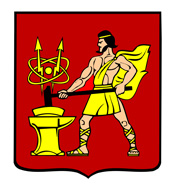 АДМИНИСТРАЦИЯ ГОРОДСКОГО ОКРУГА ЭЛЕКТРОСТАЛЬМОСКОВСКОЙ ОБЛАСТИПОСТАНОВЛЕНИЕот 10.07.2018 № 619/7О внесении изменений в муниципальную программу «Развитие инженерной инфраструктуры и энергоэффективности в городском округе Электросталь Московской области» на 2018-2022 годы, утвержденную постановлением Администрации городского округа Электросталь Московской области от 06.12.2017 № 892/12В соответствии с Федеральным законом от 06.10.2003 №131-ФЗ «Об общих принципах организации местного самоуправления в Российской Федерации», Государственной программой Московской области «Развитие инженерной инфраструктуры и энергоэффективности» на 2018-2022 годы, утвержденную постановлением Правительства Московской области от 17.10.2017 №863/38, Бюджетным кодексом Российской Федерации, решением Совета депутатов городского округа Электросталь Московской области от 21.12.2017 №243/40 «О бюджете городского округа Электросталь Московской области на 2018 год и на плановый период 2019 и 2020 годов»,Порядком разработки и реализации муниципальных программ Администрации городского округа Электросталь Московской области, утвержденным постановлением Администрации городского округа Электросталь Московской области от 27.08.2013 №651/8, Перечнем муниципальных программ городского округа Электросталь Московской области, утвержденным постановлением Администрации городского округа Электросталь Московской области от 14.12.2016 №892/16, Администрация городского округа Электросталь Московской области ПОСТАНОВЛЯЕТ:1. Внестив муниципальную программу «Развитие инженерной инфраструктуры и энергоэффективности в городском округе Электросталь Московской области» на 2018-2022 годы, утвержденную постановлением Администрации городского округа Электросталь Московской области от 06.12.2017 № 892/12 (в редакции постановлений Администрации городского округа Электросталь Московской области от 16.02.2018 №119/2, от 16.04.2018 №309/4) (далее – Муниципальная программа), изложив Муниципальную программу в новой редакции согласно приложению к настоящему постановлению.2. Опубликовать настоящее постановление в газете «Официальный вестник» и разместить на официальном сайте городского округа Электросталь Московской области по адресу: www.electrostal.ru.3. Источником финансирования публикации настоящего постановления в средствах массовой информации принять денежные средства, предусмотренные в бюджете городского округа Электросталь Московской области по подразделу 0113 «Другие общегосударственные вопросы» раздела 0100.Первый заместитель ГлавыАдминистрации городского округа						А.В. Федоров2 Общая характеристика сферы реализации муниципальной программыСтратегией социально-экономического развития городского округа Электросталь Московской области до 2022 года безусловным приоритетом определено создание условий для повышения уровня и качества жизни населения городского округа.Реформирование жилищно-коммунального хозяйства в городском округе включило несколько основных этапов, в ходе которых решались задачи реформы системы платы за жилищно-коммунальные услуги, создания системы, гарантированной адресной социальной поддержки граждан, финансового оздоровления и модернизации организаций жилищно-коммунального хозяйства, развития конкурентных рыночных отношений и привлечения частного бизнеса к управлению многоквартирными домами и объектами коммунального комплекса. Тем не менее конечные цели реформы отрасли - обеспечение надлежащего качества жилищно-коммунальных услуг, повышение надежности, энергоэффективности систем коммунальной инфраструктуры и общего имущества собственников помещений в многоквартирных домах, оптимизация расходов на производство и предоставление потребителям жилищных и коммунальных услуг (ресурсов) - на сегодняшний день не достигнуты.К основному проблемному вопросу отрасли следует отнести значительный уровень износа основных фондов тепло-, водоснабжения и водоотведения. Отсутствие заметных положительных результатов в улучшении технического состояния основных фондов и повышении эффективности функционирования системы коммунальной инфраструктуры связано с острой нехваткой инвестиций. Это является следствием отставания принятия системных и комплексных мер по формированию механизмов, обеспечивающих инвестиционную привлекательность данной сферы.Вызванный постоянным ростом расходов организаций коммунального комплекса рост тарифов на коммунальные услуги ведет к росту совокупного платежа граждан и увеличению задолженности.Динамика задолженности населения за оплату предоставленных услуг тепло-, водо-, электро-, газоснабжения, водоотведения, по сбору и вывозу твердых бытовых отходов, ремонту общего имущества собственников помещений в многоквартирном доме негативно отражается на решении задач реформирования отрасли в целях улучшения системы жизнеобеспечения граждан.Производство товаров, оказание услуг по водо-, тепло-, газо-, электроснабжению, водоотведению, очистке сточных вод на территории города осуществляется следующими организациями коммунального комплекса:Электростальский филиал ГУП МО «КСМО»;ПАО «ЭЮТСК»;ООО «Глобус»;ООО «Водосервис»;АО «ВКС»;ГУП МО «Мособлгаз»Водоснабжение в городском округе Электросталь осуществляется посредством забора воды из подземных источников и ее обезжелезиванием, покупки у ГУП МО «КСМО» «Восточная система водоснабжения» и транспортировки до конечных потребителей. Подача воды потребителям производится по водопроводным сетям протяженностью 244,1 км. Среднегодовой объём поданной в городскую сеть воды составляет – 16,6 тыс. куб. метров. Структура потребителей воды достаточно стабильна и сформирована преимущественно за счет населения – 67%. В последние годы наблюдается постепенное снижение объемов водопотребления.  В целях обеспечения потребителей городского округа питьевой водой МУП «ПТП ГХ» реализовывались производственные программы, в ходе выполнения мероприятий, которых проводилась замена ветхих водопроводных сетей трубами из материалов, отвечающих современным требованиям, а также велась работа по замене пожарных гидрантов, задвижек, насосов, ремонту 34 скважин подъема воды.Водоотведение в городском округе Электросталь осуществлялось многоотраслевой организацией коммунального комплекса МУП «ПТП ГХ». Распоряжением Министерства жилищно-коммунального хозяйства от 28.09.2017 №300-РВ утверждена инвестиционная программа Филиала ГУП МО «КСМО» «Электростальский» по развитию системы водоотведения городского округа Электросталь Московской	области на период 2017-2020 годы. Выработка тепловой энергии для теплоснабжения многоквартирных домов осуществляется тремя муниципальными котельными: «Северная», «Западная», Южная», работающими на газе, и двумя частными котельными: «Восточная» и ТЭЦ-29. Сети между котельными не закольцованы и представляют собой автономные участки теплоснабжения протяженностью 186,0 км.В Северном, Южном и Центральном районах города производство и транспортировку тепловой энергии осуществляет ООО «Глобус» (80 % всей вырабатываемой в городском округе энергии). В Восточном и Промышленно-складском районе эксплуатацию системы теплоснабжения производит АО «ВКС» (20 % рынка тепловой энергии, Восточная котельная). В Юго-Западном районе производство тепловой энергии осуществляет ООО «Глобус» и ПАО «ЭЮТСК» (6,2 % тепловой энергии).  Снабжение ряда промышленных предприятий осуществляется за счет собственных источников тепла (11 организаций). Теплоснабжение индивидуальных домов с приусадебными участками осуществляется от АОГВ. Теплоснабжающие организации при проведении ремонта тепловых сетей внедряют современные технологии и используют трубы в пенополиуретановой изоляции, что позволяет сократить потери тепловой энергии и существенно продлить срок службы тепловых сетей.Поставщиками электроэнергии в городской округ Электросталь являются ОАО «МОЭСК», ОАО «Мосэнерго» (ГРЭС № 3).Передачу электроэнергии в городском округе Электросталь осуществляет филиал ОАО «МОСОБЛЭНЕРГО» Общая протяженность электрических линий составляет – 843,7 км.Распределение электрической нагрузки осуществляется через 22 распределительных пункта.Городской округ не имеет в собственности объектов централизованной системы газоснабжения. Обслуживание объектов централизованной системы газоснабжения осуществляет Ногинскмежрайгаз, являющийся территориальным подразделением государственного унитарного предприятия Московской области «Мособлгаз».Принимаемые меры по энергосбережению и повышению энергетической эффективности носят эпизодический характер и не стали повседневной потребностью хозяйствующих субъектов на территории городского округа.В целях эффективного и рационального использования энергетических ресурсов на территории городского округа Электросталь Московской области Администрацией городского округа Электросталь Московской области проводятся мероприятия по энергосбережению и повышению энергетической эффективности в подведомственных бюджетных учреждениях и муниципальных предприятиях. Для повышения качества проводимых мероприятий с руководителями управляющих организаций и организаций коммунального комплекса проведены семинары и инструкторско-методические занятии по вопросам энергосбережения.   Ежегодно в многоквартирных домах до собственников помещений доводится обязательная информация в области энергосбережения и повышения энергетической эффективности. С целью распространения обязательной информации в области энергосбережения и повышения энергетической эффективности всеми управляющими организациями и организациями коммунального комплекса созданы собственные сайты в сети Интернет. Проведение данных мероприятий дало начало процессу массовой установки собственниками помещений индивидуальных приборов учёта потребляемых ресурсов. В настоящее время, в целях выполнения указаний Губернатора Московской области А.Ю. Воробьева об установке общедомовых приборов учёта потребленных энергоресурсов, ресурсоснабжающими организациями заключены договора со специализированными организациями на установку общедомовых приборов учёта потребленных ресурсов. Оплата по данным договорам будет производиться в рассрочку в течении 5 лет. 3 Прогноз развития жилищно-коммунального хозяйства городского округа в ходе реализации муниципальной программыРеализация комплекса мероприятий муниципальной программы "Содержание и развитие жилищно-коммунального хозяйства городского округа Электросталь Московской области на 2017-2021 годы" позволит сохранить здоровье населения городского округа и улучшить качество жизни путем обеспечения бесперебойного и качественного горячего и холодного водоснабжения и отвода сточных вод с мест проживания потребителей, сохранение окружающей среды путем экономного потребления воды, ресурсов, используемых в процессе водоснабжения, снижения антропогенного воздействия на водные объекты, обеспечение доступности услуг организаций коммунального комплекса по горячему и холодному водоснабжению, водоотведению и очистке сточных вод, внедрение энергосберегающих технологий в технологические процессы водоснабжения, водоотведения и очистки сточных вод, обеспечение устойчивого развития централизованных систем горячего и холодного водоснабжения и водоотведения путем внедрения эффективных форм управления системами коммунальной инфраструктуры водоснабжения, водоотведения и очистки сточных вод, привлечение инвестиций в сферу водоснабжения, водоотведения и очистки сточных вод, удовлетворить спрос потребителей на тепловую энергию (мощность), теплоноситель и обеспечение надёжного теплоснабжения потребителей наиболее экономичным способом при минимальном воздействии на окружающую среду, осуществить экономическое стимулирование развития систем теплоснабжения и внедрения энергосберегающих технологий в сфере теплоснабжения на территории городского округа Электросталь Московской области в соответствии с требованиями федерального и регионального законодательства. Реализация мероприятий вышеуказанной Программы позволит изменить внешний облик города, удовлетворить потребности населения в благоприятных комфортных условиях проживания, улучшить экологическую ситуацию в городе.4Перечень подпрограмм и краткое их описание Программа включает в себя пять подпрограмм:4.1 Подпрограмма №1. Чистая вода (приложение № 1)4.2 Подпрограмма № 2. Очистка сточных вод (приложение № 2)4.3 Подпрограмма № 3. Создание условий для обеспечения качественными жилищно-коммунальными услугами (приложение № 3)4.4 Подпрограмма № 4. Энергосбережение и повышение энергетической эффективности на территории городского округа Электросталь Московской области (приложение № 4)4.5 Подпрограмма № 5. Обеспечивающая подпрограмма (приложение № 5)Подпрограммы являются взаимонезависимыми - выполнение мероприятий одной подпрограммы не зависит от выполнения мероприятий другой подпрограммы.Подпрограммы будут реализованы в установленной сфере деятельности управляющих и обслуживающих организаций, ресурсоснабжающих организаций.Последовательность решения задач и выполнения мероприятий подпрограмм определяется - главными распорядителями бюджетных средств городского округа.Подпрограмма «Чистая вода» предусматривает решение задач по обеспечению:реализации мероприятий, направленных на увеличение доли населения, обеспеченного доброкачественной питьевой водой из централизованных источников водоснабжения;реконструкции, капитального ремонта объектов водоснабжения на территории городского округа Электросталь Московской области.Подпрограмма «Очистка сточных вод» предусматривает решение задач по обеспечению:реконструкции, капитального ремонта объектов водоотведения на территории городского округа Электросталь Московской области замена газоиспользующего оборудования.Подпрограмма «Создание условий для обеспечения качественными жилищно-коммунальными услугами» предусматривает решение задач по обеспечению:реализации мероприятий, направленных на развитие системы коммунальной инфраструктуры на территории городского округа Электросталь Московской области;проведения первоочередных мероприятий по восстановлению инфраструктуры военных городков на территории городского округа Электросталь Московской области.Подпрограмма «Энергосбережение и повышение энергетической эффективности на территории городского округаЭлектросталь Московской области» предусматривает решение задач по обеспечению:повышения энергетической эффективности в муниципальных учреждениях городского округа Электросталь Московской области;организации учета используемых энергетических ресурсов в муниципальных учреждениях городского округа Электросталь Московской области;организации учета используемых энергетических ресурсов в жилищном фонде.Подпрограмма «Обеспечивающая подпрограмма» предусматривает решение задач по обеспечению:выполнения полномочий главного распорядителя средств бюджета городского округа;обеспечения финансово-хозяйственной деятельности УГЖКХ;обеспечения выполнения функций подведомственного казенного учреждения;осуществления контроля за деятельностью подведомственного казённого учреждения;выполнение отдельных государственных полномочий, возложенных на УГЖКХ, и оказание дополнительных мер социальной поддержки и социальной помощи отдельным категориям граждан.5 Обобщённая характеристика основных мероприятий муниципальной программы с обоснованием необходимости их осуществленияВ ходе реализации муниципальной программы выполняются мероприятия, указанные в приложениях 1,2,3,4,5 к настоящей Муниципальной программе.6Перечень приоритетных проектов, реализуемых в рамках муниципальной программы, с описанием целей и механизмов реализацииОсновными целями Программы являются:                                                повышение эффективности и надежности работы систем коммунальной инфраструктуры путем их обновления и оптимизации функционирования при обеспечении доступности коммунальных ресурсов для потребителей. Для достижения данной цели планируется:реализация мероприятий в соответствии с принятой Программой комплексного развития систем коммунальной инфраструктуры через инвестиционные программы, разработанные организациями коммунального комплекса;оптимизация коммунальной инфраструктуры и приведение ее в соответствие ожидаемому спросу с проверкой совокупности затрат на соответствие критериям доступности коммунальных услуг для населения, поиск оптимальных технических и экономических решений для обеспечения будущих потребностей в коммунальных ресурсах через механизмы составления схем теплоснабжения, водоснабжения и водоотведения городского округа;изменение договорных отношений между ресурсоснабжающими организациями, исполнителями и потребителями коммунальных услуг и повышение ответственности сторон за свои действия в общем процессе предоставления коммунальных услуг в соответствии с вновь принятыми законодательными и нормативными актами Российской Федерации;синхронизация мероприятий, реализуемых ресурсоснабжающими организациями по ресурсосбережению, с процессом установки общедомовых (коллективных) приборов учета в многоквартирных домах;реализация подпрограммы энерго- и ресурсосбережения при согласовании проводимых мероприятий с реализацией мероприятий под программы развития систем коммунальной инфраструктуры;дальнейшее развитие муниципального и частного партнерства для развития эффективности управления объектами коммунальной инфраструктуры и привлечения частных инвестиций для модернизации систем коммунальной инфраструктуры;совершенствование процедур тарифного регулирования организаций коммунального комплекса в направлении долгосрочности (применение долгосрочных тарифов с учетом реализации инвестиционных программ организациями коммунального комплекса);создание эффективности систем учета коммунальных ресурсов на стадиях их выработки и отпуска потребителям.оптимизация системы учета объектов коммунальной инфраструктуры, находящихся в муниципальной собственности.7 Планируемые результаты реализации Муниципальной программы7.1 В результате реализации мероприятий Муниципальной программы предусматривается достижение результатов, указанных в приложении №6 к настоящей Муниципальной программе. 7.2 Результаты реализации Муниципальной программы могут изменяться в результате объективных причин, возникающих в ходе её выполнения.7.3 Актуализации Муниципальной программы проводится по мере необходимости¸ но не реже одного раза в год в период её реализации.	«8 Методика расчёта значений показателей эффективности реализации Муниципальной программы8.1 Сбор необходимых данных для расчёта значений показателей эффективности реализации Муниципальной программы осуществляется УГЖКХ в ходе реализации мероприятий Муниципальной программы.8.2 Расчёт значений показателей эффективности реализации Муниципальной программы осуществляется в соответствии с таблицей № 1.Таблица № 19. Порядок взаимодействия ответственных за выполнение мероприятий Подпрограмм с муниципальным заказчиком муниципальной Программы (Подпрограмм)Муниципальный заказчик программы:1) разрабатывает муниципальную программу;2) формирует прогноз расходов на реализацию мероприятий и готовит финансовое экономическое обоснование;3) обеспечивает взаимодействие между муниципальными заказчиками подпрограммы и ответственными за выполнение мероприятий, а также координацию их действий по реализации подпрограмм;4) согласовывает «Дорожные карты» и отчеты об их исполнении;5) участвует в обсуждении вопросов, связанных с реализацией и финансированием муниципальной программы;6) вводит в подсистему ГАСУ МО информацию в соответствии с пунктом 41 настоящего Порядка. По решению муниципального заказчика программы введение информации в подсистему ГАСУ МО осуществляется муниципальным заказчиком подпрограммы и (или) ответственным за выполнение мероприятия;7) размещает на официальном сайте городского округа Электросталь Московской области в информационно-телекоммуникационной сети «Интернет» утвержденную муниципальную программу;8) обеспечивает выполнение муниципальной программы, а также эффективность и результативность ее реализации.32. Муниципальный заказчик подпрограммы:1) разрабатывает подпрограмму;2) формирует прогноз расходов на реализацию мероприятий и готовит финансовое экономическое обоснование;3) осуществляет взаимодействие с муниципальным заказчиком программы и ответственными за выполнение мероприятия;4) осуществляет координацию деятельности ответственных за выполнение мероприятий при реализации подпрограммы;5) участвует в обсуждении вопросов, связанных с реализацией и финансированием подпрограммы;6) согласовывает «Дорожные карты», внесение в них изменений и отчеты об их исполнении.33. Ответственный за выполнение мероприятия:1) формирует прогноз расходов на реализацию мероприятия и направляет его муниципальному заказчику подпрограммы;2) участвует в обсуждении вопросов, связанных с реализацией и финансированием подпрограммы в части соответствующего мероприятия;3) разрабатывает «Дорожные карты» по основным мероприятиям, ответственным за выполнение которых является;4) направляет муниципальному заказчику подпрограммы отчет о реализации мероприятия, отчет об исполнении «Дорожных карт»10. Состав, форма и сроки представления отчетности о ходе реализации мероприятияответственным за выполнение мероприятия муниципальному заказчику подпрограммы.Контроль за реализацией муниципальной программы осуществляется координатором муниципальной программы.С целью контроля за реализацией муниципальной программы муниципальный заказчик формирует в подсистеме ГАСУ МО:1) ежеквартально до 20 числа месяца, следующего за отчетным кварталом оперативный отчет о реализации мероприятий муниципальной программы, который содержит:перечень выполненных мероприятий с указанием объемов, источников финансирования, результатов выполнения мероприятий и фактически достигнутых значений планируемых результатов реализации муниципальной программы;анализ причин несвоевременного выполнения программных мероприятий.2) ежегодно в срок до 1 марта года, следующего за отчетным, годовой отчет о реализации муниципальной программы для оценки эффективности реализации муниципальной программы, который содержит:а) аналитическую записку, в которой указываются:степень достижения планируемых результатов реализации муниципальной программы и намеченной цели муниципальной программы;общий объем фактически произведенных расходов, в том числе по источникам финансирования;б) таблицу, в которой указываются данные:об использовании средств бюджета городского округа Электросталь Московской области и средств иных привлекаемых для реализации муниципальной программы источников по каждому мероприятию и в целом по муниципальной программе;по мероприятиям, не завершенным в установленные сроки, указываются причины их невыполнения и предложения по дальнейшей реализации;по планируемым результатам реализации муниципальной программы;по результатам, не достигшим запланированного уровня, приводятся причины невыполнения и предложения по их дальнейшему достижению.2. Характеристика проблем и мероприятий подпрограммы «Чистая вода»Анализируя уровень износа коммунальной инфраструктуры, необходимо отметить его влияние на такие существенные показатели как аварийность систем коммунальной инфраструктуры и потери ресурсов при их транспортировке. Функционирование систем водоснабжения городского округа Электросталь характеризуется следующими тенденциями.3.1. Рассматривая системы водоснабжениягородского округа Электросталь в целом, можно сделать вывод о том, что системы имеют большой уровень износа. Износ систем водоснабжения в среднем составляет 40 %. Однако уровень износа отдельных видов сетей имеет существенный разброс по величине (так, нуждается в замене около 17,3 % уличной водопроводной сети, 17,6% внутриквартальной и внутридворовой сети и более 76 % водоводов). Значительный уровень износа ведет к росту уровня фактических потерь (по данным формы статистической отчетности 1-водопровод за последние три года) в водопроводных сетях городского округа Электросталь, который выше среднерегионального показателя, однако ниже общероссийского. Таким образом, основными проблемами в функционировании и развитии системы водоснабжения городского округа Электросталь являются:1) дефицит мощностей, в том числе, основных источников водоснабжения (скважин), наличие «узких мест» в пропускной способности трубопроводов, как в части обеспечения существующих потребителей, так и планируемых к строительству объектов 2) низкое качество воды в источниках водоснабжения (артезианских скважинах);3) высокий износ сетей и оборудования.В целом, рассматривая ключевые показатели функционирования систем водоснабжения, учитывая значительный вес сетей, нуждающихся в замене, можно предположить, что при сохранении сложившегося и недостаточного уровня обновления инфраструктуры в среднесрочной перспективе могут значительно увеличиться показатели потерь ресурсов в сетях и аварийности, что в целом отразится на качестве соответствующих коммунальных услуг.2. Характеристика проблем и мероприятий подпрограммы «Чистая вода»Анализируя уровень износа коммунальной инфраструктуры, необходимо отметить его влияние на такие существенные показатели как аварийность систем коммунальной инфраструктуры и потери ресурсов при их транспортировке. Функционирование систем водоснабжения городского округа Электросталь характеризуется следующими тенденциями.3.1. Рассматривая системы водоснабжениягородского округа Электросталь в целом, можно сделать вывод о том, что системы имеют большой уровень износа. Износ систем водоснабжения в среднем составляет 40 %. Однако уровень износа отдельных видов сетей имеет существенный разброс по величине (так, нуждается в замене около 17,3 % уличной водопроводной сети, 17,6% внутриквартальной и внутридворовой сети и более 76 % водоводов). Значительный уровень износа ведет к росту уровня фактических потерь (по данным формы статистической отчетности 1-водопровод за последние три года) в водопроводных сетях городского округа Электросталь, который выше среднерегионального показателя, однако ниже общероссийского. Таким образом, основными проблемами в функционировании и развитии системы водоснабжения городского округа Электросталь являются:1) дефицит мощностей, в том числе, основных источников водоснабжения (скважин), наличие «узких мест» в пропускной способности трубопроводов, как в части обеспечения существующих потребителей, так и планируемых к строительству объектов 2) низкое качество воды в источниках водоснабжения (артезианских скважинах);3) высокий износ сетей и оборудования.В целом, рассматривая ключевые показатели функционирования систем водоснабжения, учитывая значительный вес сетей, нуждающихся в замене, можно предположить, что при сохранении сложившегося и недостаточного уровня обновления инфраструктуры в среднесрочной перспективе могут значительно увеличиться показатели потерь ресурсов в сетях и аварийности, что в целом отразится на качестве соответствующих коммунальных услуг.2. Характеристика проблем и мероприятий подпрограммы «Создание условий для обеспечения качественными жилищно-коммунальными услугами»В настоящее время в Российской Федерации привлечение инвестиций в жилищно-коммунальное хозяйство, как правило, характеризуется не столько развитием инженерной инфраструктуры муниципальных образований, сколько необходимостью в ее капитальном ремонте и обновлении. Такая потребность обуславливается, в первую очередь, постоянно растущим уровнем износа систем коммунальной инфраструктуры, что также влияет на инвестиционный климат в отрасли. Данная тенденция характерна как для Московской области в целом, так и для городского округа Электросталь.Анализируя уровень износа коммунальной инфраструктуры, необходимо отметить его влияние на такие существенные показатели как аварийность систем коммунальной инфраструктуры и потери ресурсов при их транспортировке. Функционирование систем водоснабжения и водоотведения городского округа Электросталь характеризуется следующими тенденциями.3.1. Рассматривая системы водоснабжения и водоотведения городского округа Электросталь в целом, можно сделать вывод о том, что системы имеют большой уровень износа. Износ систем водоснабжения в среднем составляет 40 %. Однако уровень износа отдельных видов сетей имеет существенный разброс по величине (так, нуждается в замене около 17,3 % уличной водопроводной сети, 17,6% внутриквартальной и внутридворовой сети и более 76 % водоводов). Значительный уровень износа ведет к росту уровня фактических потерь (по данным формы статистической отчетности 1-водопровод за последние три года) в водопроводных сетях городского округа Электросталь, который выше среднерегионального показателя, однако ниже общероссийского. Таким образом, основными проблемами в функционировании и развитии системы водоснабжения городского округа Электросталь являются:1) дефицит мощностей, в том числе, основных источников водоснабжения (скважин), наличие «узких мест» в пропускной способности трубопроводов, как в части обеспечения существующих потребителей, так и планируемых к строительству объектов 2) низкое качество воды в источниках водоснабжения (артезианских скважинах);3) высокий износ сетей и оборудования.3.2. Канализационные сети городского округа Электросталь имеют высокий удельный вес нуждающихся в замене –41,7 %. При этом, в большей мере нуждаются в замене уличные канализационные сети – 53,2 %, потребность в замене главных канализационных коллекторов составляет 45 %, внутриквартальной и внутридворовой сети – 32,4 %. Доля сетей, нуждающихся в замене, превышает общероссийский и региональный показатели. Необходимо отметить, что динамика обновления сетевого хозяйства систем водоотведения городского округа Электросталь имеет разные тенденции. Так, наряду с плавным снижением доли внутриквартальной и внутридворовой сети, нуждающейся в замене, резко возрастает потребность обновления уличной канализационной сети. Основными проблемами в функционировании и развитии системы водоотведения и очистки сточных вод городского округа Электросталь являются:1) дефицит мощностей очистных сооружений, как в части обеспечения существующих потребителей, так и планируемых к строительству объектов;2) высокий износ сетей и оборудования канализационно-насосных станций (далее-КНС).В целом, рассматривая ключевые показатели функционирования систем водоснабжения и водоотведения, учитывая значительный вес сетей, нуждающихся в замене, можно предположить, что при сохранении сложившегося и недостаточного уровня обновления инфраструктуры в среднесрочной перспективе могут значительно увеличиться показатели потерь ресурсов в сетях и аварийности, что в целом отразится на качестве соответствующих коммунальных услуг.Анализируя уровень износа теплоэнергетического комплекса необходимо отметить его влияние на такие существенные показатели как аварийность систем теплоснабжения и потери ресурсов при их транспортировке. Функционирование теплоэнергетического комплекса городского округа Электросталь характеризуется следующими тенденциями.Основным производителем тепловой энергии является ООО «Глобус» (котельные «Северная, «Западная, «Южная»), на долю которого приходится 80 % всей вырабатываемой в городском округе Электросталь энергии. АО «ВКС» (котельная «Восточная») обеспечивает 20 % рынка тепловой энергии.Для всей системы теплоснабжения городского округа характерно, что мощности производства и транспортировки используются практически полностью, и для подключения новых потребителей требуется расширение и строительство, как магистралей, так и источников тепла.Динамика состояния тепловых сетей городского округа Электросталь также определяет потребность в масштабных мероприятиях по их замене. Можно обозначить следующие основные проблемные места функционирования системы теплоснабжения:Высокий износ оборудования (сети, котлы, насосы, водоподогреватели и т.д.);Сверхнормативные потери тепловой энергии и удельные расходы ресурсов;Дефицит мощности и пропускной способности источников генерации и тепловых сетей, что ведет к низкой надежности системы теплоснабжения и «недотопам» в периоды максимально холодных температур;Низкое гидравлическое давление на периферийных участках тепловых сетей, максимально удаленных от источников генерации;Отсутствие учета тепловой энергии у потребителей.В целом, рассматривая ключевые показатели функционирования систем теплоснабжения, учитывая значительный вес сетей, нуждающихся в замене, можно предположить, что при сохранении сложившегося и недостаточного уровня обновления инфраструктуры в среднесрочной перспективе могут значительно увеличиться показатели потерь теплоносителя в сетях и аварийности, что в целом отразится на качестве соответствующих коммунальных услуг.2 Характеристика проблем и мероприятий подпрограммыВ Энергетической стратегии России на период до 2030 года, утвержденной распоряжением Правительства Российской Федерации от 13.11.2009 N 1715-р, обозначено, что снижение удельной энергоемкости экономики является центральной задачей энергетической политики России, без решения которой энергетический сектор неизбежно будет сдерживать социально-экономическое развитие страны.В целях снижения энергоемкости экономики наряду со структурными изменениями предусматривается интенсивная реализация организационных и технологических мер по экономии топлива и энергии, то есть проведение целенаправленной энергосберегающей политики.Нереализованный потенциал организационного и технологического энергосбережения составляет до 40 процентов общего объема внутреннего энергопотребления. Согласно существующим оценкам удельный вес различных составляющих в общей величине указанного потенциала характеризуется следующими данными:жилые здания - 18-19 процентов;электроэнергетика, промышленность, транспорт - в каждом случае в диапазоне от 13 до 15 процентов;теплоснабжение, оказание услуг, строительство - в каждом случае в диапазоне от 9 до 10 процентов;энергоснабжение государственных учреждений - в диапазоне от 5 до 6 процентов.Учитывая, что в настоящее время Московская область является энергодефицитным регионом, решение вопросов повышения энергоэффективности региональной экономики имеет приоритетное значение.Задача энергосбережения особенно актуальна в бюджетной сфере и жилищно-коммунальном хозяйстве. Именно в этих сферах расходуется до 40-60 процентов средств муниципальных бюджетов.Приоритетной   задачей в области энергосбережения является проведение мероприятий, обеспечивающих снижение энергопотребления и уменьшение бюджетных средств, направляемых на оплату энергоресурсов. Необходимым шагом для реализации энергосберегающих мероприятий в бюджетных учреждениях является проведение энергетического обследования и паспортизации объектов бюджетной сферы.  Энергетическое обследование и паспортизация объектов бюджетной сферы осуществляются в целях:выявления потенциала энергосбережения;определения основных энергосберегающих мероприятий;определения объектов бюджетной сферы, на которых в первую очередь необходимо проводить энергосберегающие мероприятия;установления    нормативных    показателей    энергопотребления.Для выполнения данной задачи была организована работа по проведению энергетических обследований, составлению энергетических паспортов во всех органах местного самоуправления, муниципальных учреждениях. Особенно, данная работа была активизирована в последние годы.  Большая работа проделана по оснащению приборами учета энергетических ресурсов всех зданий, где функционируют органы местного самоуправления, муниципальные учреждения и переходу на расчеты между организациями муниципальной бюджетной сферы и поставщиками коммунальных ресурсов только по показаниям приборов учета. Деятельность жилищно-коммунального хозяйства сопровождается большими потерями энергетических ресурсов при их производстве, передаче и потреблении. Расчеты и результаты тепловизионного контроля ограждающих конструкций зданий показывают, что общие теплопотери зданий на 50-60 процентов выше нормативных. Усугубляет ситуацию рост тарифов на тепловую и электрическую энергию, опережающий уровень инфляции, что приводит к повышению расходов бюджетов всех уровней на энергообеспечение.  Городской округ Электросталь является типовым муниципальным образованием Московской области и для него характерны те же тенденции в состоянии дел в области энергосбережения и неэффективного функционирования муниципальной экономики, которые имеют место быть в Российской Федерации.Из существующих многоквартирных домов на территории городского округа 41% (по площади помещений) составляют дома из сборного железобетона, являющиеся по проектным данным самыми энергорасточительными сооружениями.  Теплопотери в таких домах, по мнению специалистов, на 20-30% выше проектных из-за низкого качества строительства и эксплуатации. Наиболее значительные теплопотери в зданиях происходят через наружные стеновые ограждения (42 и 49% для пяти- и девятиэтажных зданий) и окна (32 и 35% соответственно). Дополнительные теплопотери вызывает также промерзание наружных ограждающих конструкций зданий. Наиболее слабым звеном системы централизованного теплоснабжения являются тепловые сети. Основная причина этого - наружная коррозия подземных теплопроводов, в первую очередь подающих линий водяных тепловых сетей. Ситуация для городского округа усугубляется повышенной влажностью грунтов, в которых пролегают тепловые сети, наличием блуждающих токов. Данные факторы значительно сокращают сроки эксплуатации тепловых сетей. Высокий уровень централизации теплоснабжения, высокая степень износа объектов системы централизованного теплоснабжения являются факторами риска серьёзных аварийных нарушений процесса теплоснабжения и риска затяжного (сверх допустимого) времени обнаружения и устранения аварий и неисправностей. Потери тепла, связанные с утечками, оцениваются специалистами до 15%.Анализируя уровень износа коммунальной инфраструктуры, необходимо отметить его влияние на такие существенные показатели как аварийность систем коммунальной инфраструктуры и потери ресурсов при их транспортировке. Функционирование систем водоснабжения и водоотведения городского округа Электросталь характеризуется следующими тенденциями.Наружное освещение городского округа Электросталь Московской области, включающее в себя освещение улиц, внутридворовых проездов и территорий, архитектурную подсветку зданий и сооружений,  наружное освещение памятников, парков и скверов, праздничную иллюминацию,   имеет первостепенную роль в восприятии эстетического облика городских улиц, площадей, придомовых территорий, создание комфортных условий проживания жителей, обеспечение безопасности движения транспорта и пешеходов в вечернее и ночное время.Объекты наружного освещения строились в различные годы по мере застройки городских территорий на основании проектов тех лет.В настоящее время в городском округе Электросталь Московской области эксплуатируется линии наружного освещения протяженностью более 145 километров, в состав которых входят 4608 опор освещения, более 5 тысяч светильников, соединённых между собой кабельными линиями протяжённостью почти 50 километров и воздушными проводами протяжённостью более 95 километров.  Опоры наружного освещения железобетонные, часть из которых из-за многочисленных трещин и оголения арматуры требуют замены. Линии наружного освещения представляют собой неизолированные алюминиевые провода. Силовые электрические кабели и трансформаторы, введенные в эксплуатацию в 60-е года прошлого столетия, изношены и не соответствуют технологическим и функциональным требованиям для использования современного электрооборудования для наружного освещения. Большинство проездов, внутриквартальных и внутридворовых территорий городского округа Электросталь Московской области, включая территории образовательных учреждений имеют недостаточное наружное освещение или не имеют его вовсе. Основная схема электроснабжения – однолучевая.Уличная сеть является важнейшей составляющей инфраструктуры. Существенный износ основного эксплуатационного оборудования, а также эксплуатация морально-изношенных и устаревших осветительных установок приводит к снижению уровня нормативной освещённости улиц городского округа Электросталь, что определённым образом влияет на обеспечение безопасности населения. Несмотря на то, что в последние годы проведены работы по монтажу 363 светильников, более 25 км самонесущих изолированных проводов (СИП), 105 железобетонных опор, а также введены в эксплуатацию вновь построенные объекты уличного освещения по пр. Ленина, ул. Карла Маркса, ул. Спортивная, ул. 2-я Поселковая, ул. 1-я Поселковая, ул. Пушкина, ул. Тевосяна, ул. Островского, ул. Западнаяи оформлена подсветка отдельных зданий, необходимо решить задачи, которые повысят надежность работы установок наружного освещения, сократят расходы на энергопотребление, улучшат эстетический облик городского округа Электросталь Московской области. В настоящее время актуальным вопросом является обновление световых приборов с внедрением нового поколения светотехнического оборудования, отвечающего современным требованиям экономичности, большим   сроком службы и высокой световой отдачей источники света, а также замена сетей уличного освещения на самонесущий изолированный провод.Предлагаемые мероприятия по модернизации объектов наружного освещения, направлены на обеспечение комфортного проживания населения, безопасного движения транспортных средств и улучшение архитектурного облика городского округа в вечернее и ночное время суток.Для решения проблемы необходимо осуществление комплекса мер по интенсификации энергосбережения, которые заключаются в разработке, принятии и реализации срочных согласованных действий по повышению энергетической эффективности при производстве, передаче и потреблении электрической и тепловой энергии и ресурсов других видов на территории городского округа и, прежде всего, в органах местного самоуправления, муниципальных учреждениях, муниципальных унитарных предприятиях.Основным инструментом управления энергосбережением является программно-целевой метод, предусматривающий разработку, принятие и исполнение муниципальной целевой подпрограммы энергосбережения, а также иных подпрограмм.   В предстоящий период на территории городского округа должны быть выполнены установленные Федеральным законом от 23.11.2009 года № 261-ФЗ «Об энергосбережении и о повышении энергетической эффективности, и о внесении изменений в отдельные законодательные акты Российской Федерации» требования, в части управления процессом энергосбережения и повышения энергетической эффективности.Необходимость решения проблемы энергосбережения программно-целевым методом обусловлена следующими причинами:невозможностью комплексного решения проблемы в требуемые сроки за счет использования действующего рыночного механизма;комплексным характером проблемы и необходимостью координации действий по ее решению;необходимостью обеспечить выполнение задач социально-экономического развития, поставленных на федеральном, региональном и местном уровне;  необходимостью повышения эффективности расходования бюджетных средств и снижения рисков развития городского округа.3 Характеристика проблем и мероприятий подпрограммыУГЖКХ является  отраслевым органом Администрации городского округа Электросталь Московской области, уполномоченным осуществлять исполнительно-распорядительную деятельность на территории городского округа Электросталь Московской (далее – городской округ)	 области в сфере городского жилищного и коммунального хозяйства, а также обеспечивать скоординированность  деятельности в указанной сфере структурных, отраслевых (функциональных) органов Администрации городского округа Электросталь Московской области,  организаций независимо от их организационно-правовой формы.  УГЖКХ осуществляет свою деятельность как непосредственно, так и через подведомственные организации, и во взаимодействии с центральными исполнительными органами государственной власти Московской области, государственными органами и учреждениями, осуществляющими функции государственного контроля и надзора на территории городского округа, с иными организациями независимо от их организационно-правовой формы, осуществляющими деятельность на территории городского округа. Финансирование деятельности УГЖКХ и МБУ «Благоустройство» производится за счёт средств, предусмотренных в бюджете городского округа.  УГЖКХ подотчетно и подконтрольно по вопросам своей деятельности Администрации городского округа.  На УГЖКХ возложены полномочия по решению вопросов местного значения городского округа, которые указаны в положении УГЖКХ, утверждённом решением Совета Депутатов городского округа. МБУ «Благоустройство» является получателем бюджетных средств и осуществляет финансово-хозяйственную деятельность в рамках выполнения муниципальных заданий. Реализация мероприятий обеспечивающей подпрограммы муниципальных программ позволит повысить качество условий труда и социальную обеспеченность муниципальных служащих УГЖКХ и работников МБУ «Благоустройство», вследствие чего обеспечит эффективность деятельности УГЖКХ и МБУ «Благоустройство» по исполнению возложенных на них задач и функций.Приложение №6
к Муниципальной программеПЛАНИРУЕМЫЕ РЕЗУЛЬТАТЫ РЕАЛИЗАЦИИ МУНИЦИПАЛЬНОЙ ПРОГРАММЫ 
"Развитие инженерной инфраструктуры и энергоэффективности в городском округе Электросталь Московской области" на 2018-2022 годы                                                                                                                                                                                                                                            ».Приложение к постановлению Администрации городского округа Электросталь Московской области № 619/7 от 10.07.2018«Утверждена постановлением Администрации городского округа Электросталь Московской области от 06.12.2017 №892/12 (в ред. постановлений Администрации городского округа Электросталь Московской области от 16.02.2018 №119/2, от 16.04.2018 №309/4)1 ПАСПОРТ МУНИЦИПАЛЬНОЙ ПРОГРАММЫ 
"Развитие инженерной инфраструктуры и энергоэффективности в городском округе Электросталь Московской области" на 2018-2022 годыПриложение к постановлению Администрации городского округа Электросталь Московской области № 619/7 от 10.07.2018«Утверждена постановлением Администрации городского округа Электросталь Московской области от 06.12.2017 №892/12 (в ред. постановлений Администрации городского округа Электросталь Московской области от 16.02.2018 №119/2, от 16.04.2018 №309/4)1 ПАСПОРТ МУНИЦИПАЛЬНОЙ ПРОГРАММЫ 
"Развитие инженерной инфраструктуры и энергоэффективности в городском округе Электросталь Московской области" на 2018-2022 годыПриложение к постановлению Администрации городского округа Электросталь Московской области № 619/7 от 10.07.2018«Утверждена постановлением Администрации городского округа Электросталь Московской области от 06.12.2017 №892/12 (в ред. постановлений Администрации городского округа Электросталь Московской области от 16.02.2018 №119/2, от 16.04.2018 №309/4)1 ПАСПОРТ МУНИЦИПАЛЬНОЙ ПРОГРАММЫ 
"Развитие инженерной инфраструктуры и энергоэффективности в городском округе Электросталь Московской области" на 2018-2022 годыПриложение к постановлению Администрации городского округа Электросталь Московской области № 619/7 от 10.07.2018«Утверждена постановлением Администрации городского округа Электросталь Московской области от 06.12.2017 №892/12 (в ред. постановлений Администрации городского округа Электросталь Московской области от 16.02.2018 №119/2, от 16.04.2018 №309/4)1 ПАСПОРТ МУНИЦИПАЛЬНОЙ ПРОГРАММЫ 
"Развитие инженерной инфраструктуры и энергоэффективности в городском округе Электросталь Московской области" на 2018-2022 годыПриложение к постановлению Администрации городского округа Электросталь Московской области № 619/7 от 10.07.2018«Утверждена постановлением Администрации городского округа Электросталь Московской области от 06.12.2017 №892/12 (в ред. постановлений Администрации городского округа Электросталь Московской области от 16.02.2018 №119/2, от 16.04.2018 №309/4)1 ПАСПОРТ МУНИЦИПАЛЬНОЙ ПРОГРАММЫ 
"Развитие инженерной инфраструктуры и энергоэффективности в городском округе Электросталь Московской области" на 2018-2022 годыПриложение к постановлению Администрации городского округа Электросталь Московской области № 619/7 от 10.07.2018«Утверждена постановлением Администрации городского округа Электросталь Московской области от 06.12.2017 №892/12 (в ред. постановлений Администрации городского округа Электросталь Московской области от 16.02.2018 №119/2, от 16.04.2018 №309/4)1 ПАСПОРТ МУНИЦИПАЛЬНОЙ ПРОГРАММЫ 
"Развитие инженерной инфраструктуры и энергоэффективности в городском округе Электросталь Московской области" на 2018-2022 годыПриложение к постановлению Администрации городского округа Электросталь Московской области № 619/7 от 10.07.2018«Утверждена постановлением Администрации городского округа Электросталь Московской области от 06.12.2017 №892/12 (в ред. постановлений Администрации городского округа Электросталь Московской области от 16.02.2018 №119/2, от 16.04.2018 №309/4)1 ПАСПОРТ МУНИЦИПАЛЬНОЙ ПРОГРАММЫ 
"Развитие инженерной инфраструктуры и энергоэффективности в городском округе Электросталь Московской области" на 2018-2022 годыКоординатор муниципальной программыЗаместитель Главы Администрации городского округа Электросталь Московской области, направляющий деятельность Администрации городского округа Электросталь Московской области в сфере жилищно-коммунального хозяйстваЗаместитель Главы Администрации городского округа Электросталь Московской области, направляющий деятельность Администрации городского округа Электросталь Московской области в сфере жилищно-коммунального хозяйстваЗаместитель Главы Администрации городского округа Электросталь Московской области, направляющий деятельность Администрации городского округа Электросталь Московской области в сфере жилищно-коммунального хозяйстваЗаместитель Главы Администрации городского округа Электросталь Московской области, направляющий деятельность Администрации городского округа Электросталь Московской области в сфере жилищно-коммунального хозяйстваЗаместитель Главы Администрации городского округа Электросталь Московской области, направляющий деятельность Администрации городского округа Электросталь Московской области в сфере жилищно-коммунального хозяйстваЗаместитель Главы Администрации городского округа Электросталь Московской области, направляющий деятельность Администрации городского округа Электросталь Московской области в сфере жилищно-коммунального хозяйстваМуниципальный Заказчик муниципальной программыУправление городского жилищного и коммунального хозяйства Администрации городского округа Электросталь Московской области (далее – УГЖКХ)Управление городского жилищного и коммунального хозяйства Администрации городского округа Электросталь Московской области (далее – УГЖКХ)Управление городского жилищного и коммунального хозяйства Администрации городского округа Электросталь Московской области (далее – УГЖКХ)Управление городского жилищного и коммунального хозяйства Администрации городского округа Электросталь Московской области (далее – УГЖКХ)Управление городского жилищного и коммунального хозяйства Администрации городского округа Электросталь Московской области (далее – УГЖКХ)Управление городского жилищного и коммунального хозяйства Администрации городского округа Электросталь Московской области (далее – УГЖКХ)Цели муниципальной программыОбеспечение комфортных условий проживания, повышение качества и условий жизни населения на территории городского округа Электросталь Московской областиОбеспечение комфортных условий проживания, повышение качества и условий жизни населения на территории городского округа Электросталь Московской областиОбеспечение комфортных условий проживания, повышение качества и условий жизни населения на территории городского округа Электросталь Московской областиОбеспечение комфортных условий проживания, повышение качества и условий жизни населения на территории городского округа Электросталь Московской областиОбеспечение комфортных условий проживания, повышение качества и условий жизни населения на территории городского округа Электросталь Московской областиОбеспечение комфортных условий проживания, повышение качества и условий жизни населения на территории городского округа Электросталь Московской областиПеречень подпрограммПодпрограмма 1 "Чистая вода"
Подпрограмма 2 "Очистка сточных вод"
Подпрограмма 3 "Создание условий для обеспечения качественными жилищно-коммунальными услугами"
Подпрограмма 4 "Энергосбережение и повышение энергетической эффективности на территории городского округа Электросталь Московской области"                                                                                                                                                                                                                Подпрограмма 5 "Обеспечивающая подпрограмма"Подпрограмма 1 "Чистая вода"
Подпрограмма 2 "Очистка сточных вод"
Подпрограмма 3 "Создание условий для обеспечения качественными жилищно-коммунальными услугами"
Подпрограмма 4 "Энергосбережение и повышение энергетической эффективности на территории городского округа Электросталь Московской области"                                                                                                                                                                                                                Подпрограмма 5 "Обеспечивающая подпрограмма"Подпрограмма 1 "Чистая вода"
Подпрограмма 2 "Очистка сточных вод"
Подпрограмма 3 "Создание условий для обеспечения качественными жилищно-коммунальными услугами"
Подпрограмма 4 "Энергосбережение и повышение энергетической эффективности на территории городского округа Электросталь Московской области"                                                                                                                                                                                                                Подпрограмма 5 "Обеспечивающая подпрограмма"Подпрограмма 1 "Чистая вода"
Подпрограмма 2 "Очистка сточных вод"
Подпрограмма 3 "Создание условий для обеспечения качественными жилищно-коммунальными услугами"
Подпрограмма 4 "Энергосбережение и повышение энергетической эффективности на территории городского округа Электросталь Московской области"                                                                                                                                                                                                                Подпрограмма 5 "Обеспечивающая подпрограмма"Подпрограмма 1 "Чистая вода"
Подпрограмма 2 "Очистка сточных вод"
Подпрограмма 3 "Создание условий для обеспечения качественными жилищно-коммунальными услугами"
Подпрограмма 4 "Энергосбережение и повышение энергетической эффективности на территории городского округа Электросталь Московской области"                                                                                                                                                                                                                Подпрограмма 5 "Обеспечивающая подпрограмма"Подпрограмма 1 "Чистая вода"
Подпрограмма 2 "Очистка сточных вод"
Подпрограмма 3 "Создание условий для обеспечения качественными жилищно-коммунальными услугами"
Подпрограмма 4 "Энергосбережение и повышение энергетической эффективности на территории городского округа Электросталь Московской области"                                                                                                                                                                                                                Подпрограмма 5 "Обеспечивающая подпрограмма"Источники финансирования муниципальной программы, 

в том числе по годам:Расходы (тыс. рублей)Расходы (тыс. рублей)Расходы (тыс. рублей)Расходы (тыс. рублей)Расходы (тыс. рублей)Расходы (тыс. рублей)Источники финансирования муниципальной программы, 

в том числе по годам:Всего20182019202020212022Источники финансирования муниципальной программы, 

в том числе по годам:Всего20182019202020212022Средства бюджета городского округа Электросталь 442 077,19126 296,6975 976,5076 269,0081 628,1081 906,90Средства бюджета Московской области2 087 834,90607 660,65808 393,25509 554,0079 306,9082 920,10Средства Федерального бюджета0,000,000,000,000,000,00Внебюджетные источники2 777 525,41480 474,09483 175,28584 010,00597 845,04632 021,00Всего, в том числе по годам:5 307 437,501 214 431,431 367 545,031 169 833,00758 780,04796 848,00№ п/пНаименование показателей эффективности реализации Муниципальной программыРазмерность показателяПериодичностьМетодика расчета значений показателяПодпрограмма 1 " "Чистая вода""Подпрограмма 1 " "Чистая вода""Подпрограмма 1 " "Чистая вода""Подпрограмма 1 " "Чистая вода""Подпрограмма 1 " "Чистая вода""1.1 Увеличение доли населения, обеспеченного доброкачественной питьевой водой из централизованных источников водоснабжения.%квартальнаяРасчет значений показателя не требуется, данный показатель представлен Министерством жилищно-коммунального хозяйства Московской областиЗначение базового показателя на 01.01.2017 – 96,3%.Источник данных: Презентация стратегии Правительства Московской области «Чистая вода»1.2 Количество созданных и восстановленных ВЗУ, ВНС и станций водоподготовки.ед.Значение показателя определяется на основании отчетов ресурсоснабжающих организаций в сфере водоснабженияПодпрограмма 2 "Очистка сточных вод"Подпрограмма 2 "Очистка сточных вод"Подпрограмма 2 "Очистка сточных вод"Подпрограмма 2 "Очистка сточных вод"Подпрограмма 2 "Очистка сточных вод"2.1 Увеличение доли сточных вод, очищенных до нормативных значений, в общем объеме сточных вод, пропущенных через очистные сооружения, (%).%квартальнаяЗначение показателя определяется на основании отчетов ресурсоснабжающих организаций в сфере водоотведения2.2 Количество созданных и восстановленных объектов очистки сточных вод суммарной производительностью.ед.квартальнаяОперативные данные УГЖКХ Администрации городского округа, ресурсоснабжающих организаций в сфере водоотведения и очистки сточных вод2.3Количество построенных, реконструированных, отремонтированных коллекторов (участков), КНС суммарной пропускной способностью.ед.квартальнаяЗначение показателя определяется на основании отчетов ресурсоснабжающих организаций в сфере водоотведенияПодпрограмма 3 "Создание условий для обеспечения качественными жилищно-коммунальными услугами"Подпрограмма 3 "Создание условий для обеспечения качественными жилищно-коммунальными услугами"Подпрограмма 3 "Создание условий для обеспечения качественными жилищно-коммунальными услугами"Подпрограмма 3 "Создание условий для обеспечения качественными жилищно-коммунальными услугами"Подпрограмма 3 "Создание условий для обеспечения качественными жилищно-коммунальными услугами"3.1 Количество созданных и восстановленных объектов коммунальной инфраструктуры.ед.квартальнаяОперативные данные УГЖКХ Администрации городского округа, ресурсоснабжающих организаций в сфере теплоснабжения3.2 Количество созданных и восстановленных объектов инженерной инфраструктуры на территории военных городков.ед.квартальнаяОперативные данные УГЖКХ Администрации городского округа, ресурсоснабжающих организаций в сфере теплоснабжения, водоснабжения и водоотведения3.3Количество актуализированных схем теплоснабженияед.годоваяВ соответствии с постановлением Правительства РФ от 08.08.2012 № 808 «об организации теплоснабжения в РФ и о внесении изменений в некоторые акты Правительства РФ»3.4ЖКХ без долгов - Задолженность за потребленные топливно-энергетические ресурсытыс.руб./тыс.чел.квартальнаяОпределяется как отношение задолженности за потребленные топливно-энергетические ресурсы (газ и электроэнергия) в тыс. руб. к численности всего населения, зарегистрированного в муниципальном образовании, выраженного в тыс.чел.3.5Уровень готовности объектов жилищно-коммунального хозяйства муниципальных образований Московской области к осенне-зимнему периоду%ежемесячнос 1 июня по 1 ноябряЗначение показателя определяется как среднее арифметическое уровней готовности жилищного фонда, котельных, тепловых, водопроводных, канализационных сетей городского округа, а также уровня готовности создания запасов твердого и жидкого топлива. Уровни готовности жилищного фонда, котельных, тепловых, водопроводных, канализационных сетей городского округа, а также уровень готовности создания запасов твердого и жидкого топлива определяются как отношение количества фактически подготовленных объектов к количеству соответствующих объектов, установленных заданием по объемам работ по подготовке объектов жилищно-коммунального хозяйства к осенне-зимнему периоду.3.6Организация работ по устранению технологических нарушений (аварий, инцидентов) на коммунальных объектахбаллквартальнаяОпределяется по формуле:On=(10 (10 х KTHi /KTHimax)) М10-П0 * Ti/Timax)) + (10 110 * Ж1 /Ж1max)) –Nсокргде On — оценка показателя муниципального образования;KTHi- количество технологических нарушений, произошедших в муниципальном образовании в отчетный период;KTHimax максимальное значение KTHi из 67 муниципальных образований;Ti - общее время отключения коммунальных услуг в муниципальном образовании в отчетный период в связи с технологическими нарушениями;Timax - максимальное значение Ti из 67 муниципальных образований;Ж1 - общее количество жителей, оказавшихся отключёнными от коммунальных услуг в муниципальном образовании в отчетный период в связи с технологическими нарушениями: Ж1max-максимальное значение Ж1 из 67 муниципальных образованийNсокр- количество сокрытий фактов, произошедших технологических нарушений на коммунальных объектах.3.7Доля РСО, утвердивших инвестиционные программы в сфере теплоснабжения, водоснабжения и водоотведения в общем количестве РСО, осуществляющих регулируемые виды деятельности на территории муниципального образования Московской области%квартальнаяОпределяется по формуле: Ди= 10x(Qип/Qобщ),где Дип - оценка показателя муниципального образования:Qип - количество организаций, утвердивших инвестиционные программы ;Qобщ-общее количество организаций, осуществляющих регулируемые виды деятельности на территории муниципального образования Московской области.3.8Доля отремонтированных водопроводных сетей%годоваяОтношение отремонтированных водопроводных сетей к общей протяженности водопроводных сетей на территории Ногинск-5Подпрограмма 4 «Энергосбережение и повышение энергетической эффективности на территории городского округа Электросталь Московской области»Подпрограмма 4 «Энергосбережение и повышение энергетической эффективности на территории городского округа Электросталь Московской области»Подпрограмма 4 «Энергосбережение и повышение энергетической эффективности на территории городского округа Электросталь Московской области»Подпрограмма 4 «Энергосбережение и повышение энергетической эффективности на территории городского округа Электросталь Московской области»Подпрограмма 4 «Энергосбережение и повышение энергетической эффективности на территории городского округа Электросталь Московской области»4.1Доля зданий, строений, сооружений органов местного самоуправления и муниципальных учреждений, оснащенных приборами учета потребляемых энергетических ресурсов.%ежемесячныйОпределяется как процентное соотношение количества фактически установленных приборов учета потребляемых энергетических ресурсов в зданиях, строениях, сооружениях органов местного самоуправления и муниципальных учреждений муниципального образования к общему количеству общедомовых приборов учета энергоресурсов (электрической энергии, тепловой энергии, воды), необходимых к установлению в зданиях, строениях, сооружениях органов местного самоуправления и муниципальных учреждений муниципального образования4.2Бережливый учет-Оснащенность многоквартирных домов приборами учета ресурсов%ежеквартальноПоказатель «Бережливый учет» характеризует оснащенность многоквартирных домов общедомовыми (коллективными) приборами учета потребляемых энергетических ресурсов и рассчитывается как:Опу = (Кпу.хвс / Кмкд.хвс + Кпу.гвс / Кмкд.гвс + Кпу.тэ / Кмкд.тэ + Кпу.ээ / Кмкд.ээ) /4 x 100%,где:Опу - доля многоквартирных домов, оснащенных общедомовыми (коллективными) приборами учета потребляемых энергетических ресурсов, процент;Кпу.хвс - количество многоквартирных домов, оснащенных общедомовыми (коллективными) приборами учета холодной воды, единица;Кмкд.хвс - общее количество многоквартирных домов, подлежащих оснащению общедомовыми (коллективными) приборами учета холодной воды, единица;Кпу.гвс - количество многоквартирных домов, оснащенных общедомовыми (коллективными) приборами учета горячей воды, единица;Кмкд.гвс - общее количество многоквартирных домов, подлежащих оснащению общедомовыми (коллективными) приборами учета горячей воды, единица;Кпу.тэ - количество многоквартирных домов, оснащенных общедомовыми (коллективными) приборами учета тепловой энергии, единица;Кмкд.тэ - общее количество многоквартирных домов, подлежащих оснащению общедомовыми (коллективными) приборами учета тепловой энергии, единица;Кпу.ээ - количество многоквартирных домов, оснащенных общедомовыми (коллективными) приборами учета электрической энергии, единица;Кмкд.ээ - общее количество многоквартирных домов, подлежащих оснащению общедомовыми (коллективными) приборами учета электрической энергии, единица.4.3Доля зданий, строений, сооружений муниципальной собственности, соответствующих нормальному уровню энергетической эффективности и выше (А, B, C, D).%годовойОпределяется как процентное соотношение количества зданий, строений, сооружений муниципальной собственности, соответствующих нормальному уровню энергетической эффективности к общему количеству зданий, строений, сооружений муниципальной собственности.Приложение №1
 к Муниципальной программеПриложение №1
 к Муниципальной программе1. ПАСПОРТ ПОДПРОГРАММЫ "Чистая вода" 
МУНИЦИПАЛЬНОЙ ПРОГРАММЫ "Развитие инженерной инфраструктуры и энергоэффективности в городском округе Электросталь Московской области" на 2018-2022 годы1. ПАСПОРТ ПОДПРОГРАММЫ "Чистая вода" 
МУНИЦИПАЛЬНОЙ ПРОГРАММЫ "Развитие инженерной инфраструктуры и энергоэффективности в городском округе Электросталь Московской области" на 2018-2022 годы1. ПАСПОРТ ПОДПРОГРАММЫ "Чистая вода" 
МУНИЦИПАЛЬНОЙ ПРОГРАММЫ "Развитие инженерной инфраструктуры и энергоэффективности в городском округе Электросталь Московской области" на 2018-2022 годы1. ПАСПОРТ ПОДПРОГРАММЫ "Чистая вода" 
МУНИЦИПАЛЬНОЙ ПРОГРАММЫ "Развитие инженерной инфраструктуры и энергоэффективности в городском округе Электросталь Московской области" на 2018-2022 годы1. ПАСПОРТ ПОДПРОГРАММЫ "Чистая вода" 
МУНИЦИПАЛЬНОЙ ПРОГРАММЫ "Развитие инженерной инфраструктуры и энергоэффективности в городском округе Электросталь Московской области" на 2018-2022 годы1. ПАСПОРТ ПОДПРОГРАММЫ "Чистая вода" 
МУНИЦИПАЛЬНОЙ ПРОГРАММЫ "Развитие инженерной инфраструктуры и энергоэффективности в городском округе Электросталь Московской области" на 2018-2022 годы1. ПАСПОРТ ПОДПРОГРАММЫ "Чистая вода" 
МУНИЦИПАЛЬНОЙ ПРОГРАММЫ "Развитие инженерной инфраструктуры и энергоэффективности в городском округе Электросталь Московской области" на 2018-2022 годы1. ПАСПОРТ ПОДПРОГРАММЫ "Чистая вода" 
МУНИЦИПАЛЬНОЙ ПРОГРАММЫ "Развитие инженерной инфраструктуры и энергоэффективности в городском округе Электросталь Московской области" на 2018-2022 годы1. ПАСПОРТ ПОДПРОГРАММЫ "Чистая вода" 
МУНИЦИПАЛЬНОЙ ПРОГРАММЫ "Развитие инженерной инфраструктуры и энергоэффективности в городском округе Электросталь Московской области" на 2018-2022 годы1. ПАСПОРТ ПОДПРОГРАММЫ "Чистая вода" 
МУНИЦИПАЛЬНОЙ ПРОГРАММЫ "Развитие инженерной инфраструктуры и энергоэффективности в городском округе Электросталь Московской области" на 2018-2022 годы1. ПАСПОРТ ПОДПРОГРАММЫ "Чистая вода" 
МУНИЦИПАЛЬНОЙ ПРОГРАММЫ "Развитие инженерной инфраструктуры и энергоэффективности в городском округе Электросталь Московской области" на 2018-2022 годыМуниципальный заказчик подпрограммыМуниципальный заказчик подпрограммыУправление городского жилищного и коммунального хозяйства Администрации городского округа (далее - УГЖКХ)Управление городского жилищного и коммунального хозяйства Администрации городского округа (далее - УГЖКХ)Управление городского жилищного и коммунального хозяйства Администрации городского округа (далее - УГЖКХ)Управление городского жилищного и коммунального хозяйства Администрации городского округа (далее - УГЖКХ)Управление городского жилищного и коммунального хозяйства Администрации городского округа (далее - УГЖКХ)Управление городского жилищного и коммунального хозяйства Администрации городского округа (далее - УГЖКХ)Управление городского жилищного и коммунального хозяйства Администрации городского округа (далее - УГЖКХ)Управление городского жилищного и коммунального хозяйства Администрации городского округа (далее - УГЖКХ)Управление городского жилищного и коммунального хозяйства Администрации городского округа (далее - УГЖКХ)Источники финансирования подпрограммы по годам реализации и главным распорядителям бюджетных средств, в том числе по годам:Главный распорядитель бюджетных средствИсточник финансированияРасходы (тыс. рублей)Расходы (тыс. рублей)Расходы (тыс. рублей)Расходы (тыс. рублей)Расходы (тыс. рублей)Расходы (тыс. рублей)Расходы (тыс. рублей)Расходы (тыс. рублей)Источники финансирования подпрограммы по годам реализации и главным распорядителям бюджетных средств, в том числе по годам:Главный распорядитель бюджетных средствИсточник финансированияИтого2018 год2019 год2020 год2020 год2021 год2021 год2022 годИсточники финансирования подпрограммы по годам реализации и главным распорядителям бюджетных средств, в том числе по годам:УГЖКХВсего: в том числе:1 033 071,21156 024,85153 162,24237 387,11237 387,11241 293,63241 293,63245 203,38Источники финансирования подпрограммы по годам реализации и главным распорядителям бюджетных средств, в том числе по годам:УГЖКХСредства бюджета городского округа Электросталь Московской области5 436,605 436,600,000,000,000,000,000,00Источники финансирования подпрограммы по годам реализации и главным распорядителям бюджетных средств, в том числе по годам:УГЖКХСредства бюджета Московской области0,000,000,000,000,000,000,000,00Источники финансирования подпрограммы по годам реализации и главным распорядителям бюджетных средств, в том числе по годам:УГЖКХСредства федерального бюджета0,000,000,000,000,000,000,000,00Источники финансирования подпрограммы по годам реализации и главным распорядителям бюджетных средств, в том числе по годам:УГЖКХВнебюджетные источники1 027 634,61150 588,25153 162,24237 387,11237 387,11241 293,63241 293,63245 203,383. ПЕРЕЧЕНЬ МЕРОПРИЯТИЙ ПОДПРОГРАММЫ3. ПЕРЕЧЕНЬ МЕРОПРИЯТИЙ ПОДПРОГРАММЫ3. ПЕРЕЧЕНЬ МЕРОПРИЯТИЙ ПОДПРОГРАММЫ3. ПЕРЕЧЕНЬ МЕРОПРИЯТИЙ ПОДПРОГРАММЫ3. ПЕРЕЧЕНЬ МЕРОПРИЯТИЙ ПОДПРОГРАММЫ3. ПЕРЕЧЕНЬ МЕРОПРИЯТИЙ ПОДПРОГРАММЫ3. ПЕРЕЧЕНЬ МЕРОПРИЯТИЙ ПОДПРОГРАММЫ3. ПЕРЕЧЕНЬ МЕРОПРИЯТИЙ ПОДПРОГРАММЫ3. ПЕРЕЧЕНЬ МЕРОПРИЯТИЙ ПОДПРОГРАММЫ3. ПЕРЕЧЕНЬ МЕРОПРИЯТИЙ ПОДПРОГРАММЫ3. ПЕРЕЧЕНЬ МЕРОПРИЯТИЙ ПОДПРОГРАММЫ3. ПЕРЕЧЕНЬ МЕРОПРИЯТИЙ ПОДПРОГРАММЫ3. ПЕРЕЧЕНЬ МЕРОПРИЯТИЙ ПОДПРОГРАММЫ"Чистая вода""Чистая вода""Чистая вода""Чистая вода""Чистая вода""Чистая вода""Чистая вода""Чистая вода""Чистая вода""Чистая вода""Чистая вода""Чистая вода""Чистая вода"(наименование подпрограммы)(наименование подпрограммы)(наименование подпрограммы)(наименование подпрограммы)(наименование подпрограммы)(наименование подпрограммы)(наименование подпрограммы)(наименование подпрограммы)(наименование подпрограммы)(наименование подпрограммы)(наименование подпрограммы)(наименование подпрограммы)(наименование подпрограммы)N п/пМероприятия по реализации подпрограммыСроки исполнения мероприятияИсточники финансированияОбъем финансирования мероприятия в году, предшествующем году реализации программы (тыс. руб.)Всего (тыс. руб.)Объем финансирования по годам (тыс. руб.)Объем финансирования по годам (тыс. руб.)Объем финансирования по годам (тыс. руб.)Объем финансирования по годам (тыс. руб.)Объем финансирования по годам (тыс. руб.)Ответственный за выполнение мероприятия подпрограммыРезультаты выполнения мероприятий подпрограммыN п/пМероприятия по реализации подпрограммыСроки исполнения мероприятияИсточники финансированияОбъем финансирования мероприятия в году, предшествующем году реализации программы (тыс. руб.)Всего (тыс. руб.)2018 год2019 год2020 год2021 год 2022 годОтветственный за выполнение мероприятия подпрограммыРезультаты выполнения мероприятий подпрограммы123456789101112131.Основное мероприятие 1. 
Реализация мероприятий, направленных на увеличение доли населения, обеспеченного доброкачественной питьевой водой из централизованных источников водоснабжения2018-2022 годыИтого7 300,001 011 818,51150 714,12149 191,03232 621,01237 273,44242 018,91ОКИ УГЖКХувеличение доли населения, обеспеченного доброкачественной питьевой водой1.Основное мероприятие 1. 
Реализация мероприятий, направленных на увеличение доли населения, обеспеченного доброкачественной питьевой водой из централизованных источников водоснабжения2018-2022 годыСредства бюджета городского округа Электросталь Московской области0,005 436,605 436,600,000,000,000,00ОКИ УГЖКХувеличение доли населения, обеспеченного доброкачественной питьевой водой1.Основное мероприятие 1. 
Реализация мероприятий, направленных на увеличение доли населения, обеспеченного доброкачественной питьевой водой из централизованных источников водоснабжения2018-2022 годыСредства бюджета Московской области0,000,000,000,000,000,000,00ОКИ УГЖКХувеличение доли населения, обеспеченного доброкачественной питьевой водой1.Основное мероприятие 1. 
Реализация мероприятий, направленных на увеличение доли населения, обеспеченного доброкачественной питьевой водой из централизованных источников водоснабжения2018-2022 годыСредства федерального бюджета0,000,000,000,000,000,000,00ОКИ УГЖКХувеличение доли населения, обеспеченного доброкачественной питьевой водой1.Основное мероприятие 1. 
Реализация мероприятий, направленных на увеличение доли населения, обеспеченного доброкачественной питьевой водой из централизованных источников водоснабжения2018-2022 годыВнебюджетные источники7 300,001 006 381,91145 277,52149 191,03232 621,01237 273,44242 018,91ОКИ УГЖКХувеличение доли населения, обеспеченного доброкачественной питьевой водой1.1Мероприятие 1.
Исследование перспектив развития коммунальных систем г. о. Электросталь Московской области2018Итого0,005 140,005 140,000,000,000,000,00ОКИ УГЖКХАктуализация схем водоснабжения и водоотведения 1.1Мероприятие 1.
Исследование перспектив развития коммунальных систем г. о. Электросталь Московской области2018Средства бюджета городского округа Электросталь Московской области0,005 140,005 140,000,000,000,000,00ОКИ УГЖКХАктуализация схем водоснабжения и водоотведения 1.1Мероприятие 1.
Исследование перспектив развития коммунальных систем г. о. Электросталь Московской области2018Средства бюджета Московской области0,000,000,000,000,000,000,00ОКИ УГЖКХАктуализация схем водоснабжения и водоотведения 1.1Мероприятие 1.
Исследование перспектив развития коммунальных систем г. о. Электросталь Московской области2018Средства федерального бюджета0,000,000,000,000,000,000,00ОКИ УГЖКХАктуализация схем водоснабжения и водоотведения 1.1Мероприятие 1.
Исследование перспектив развития коммунальных систем г. о. Электросталь Московской области2018Внебюджетные источники0,000,000,000,000,000,000,00ОКИ УГЖКХАктуализация схем водоснабжения и водоотведения 1.2Мероприятие 2.
Увеличение объема поставки питьевой воды филиалом ГУП МО "Коммунальные системы Московской области" "Восточная система водоснабжения"2018-2022Итого7 300,001 006 381,91145 277,52149 191,03232 621,01237 273,44242 018,91ОКИ УГЖКХУвеличение объема поставки питьевой воды 1.2Мероприятие 2.
Увеличение объема поставки питьевой воды филиалом ГУП МО "Коммунальные системы Московской области" "Восточная система водоснабжения"2018-2022Средства бюджета городского округа Электросталь Московской области0,000,000,000,000,000,000,00ОКИ УГЖКХУвеличение объема поставки питьевой воды 1.2Мероприятие 2.
Увеличение объема поставки питьевой воды филиалом ГУП МО "Коммунальные системы Московской области" "Восточная система водоснабжения"2018-2022Средства бюджета Московской области0,000,000,000,000,000,000,00ОКИ УГЖКХУвеличение объема поставки питьевой воды 1.2Мероприятие 2.
Увеличение объема поставки питьевой воды филиалом ГУП МО "Коммунальные системы Московской области" "Восточная система водоснабжения"2018-2022Средства федерального бюджета0,000,000,000,000,000,000,00ОКИ УГЖКХУвеличение объема поставки питьевой воды 1.2Мероприятие 2.
Увеличение объема поставки питьевой воды филиалом ГУП МО "Коммунальные системы Московской области" "Восточная система водоснабжения"2018-2022Внебюджетные источники7 300,001 006 381,91145 277,52149 191,03232 621,01237 273,44242 018,91ОКИ УГЖКХУвеличение объема поставки питьевой воды 1.3Мероприятие 3.
Поставка холодной воды и предоставление автотранспорта2018-2022Итого0,00296,60296,600,000,000,000,00ОКИ УГЖКХПоставка холодной воды и предоставления автотранспорта1.3Мероприятие 3.
Поставка холодной воды и предоставление автотранспорта2018-2022Средства бюджета городского округа Электросталь Московской области0,00296,60296,600,000,000,000,00ОКИ УГЖКХПоставка холодной воды и предоставления автотранспорта1.3Мероприятие 3.
Поставка холодной воды и предоставление автотранспорта2018-2022Средства бюджета Московской области0,000,000,000,000,000,000,00ОКИ УГЖКХПоставка холодной воды и предоставления автотранспорта1.3Мероприятие 3.
Поставка холодной воды и предоставление автотранспорта2018-2022Средства федерального бюджета0,000,000,000,000,000,000,00ОКИ УГЖКХПоставка холодной воды и предоставления автотранспорта1.3Мероприятие 3.
Поставка холодной воды и предоставление автотранспорта2018-2022Внебюджетные источники0,000,000,000,000,000,000,00ОКИ УГЖКХПоставка холодной воды и предоставления автотранспорта2Основное мероприятие 2.  Реконструкция, капитальный ремонт объектов водоснабжения на территории городского округа Электросталь Московской области2018-2022 годыИтого0,0021 252,705 310,733 971,214 766,104 020,193 184,47ОКИ УГЖКХРеконструкция, капитальный ремонт объектов водоснабжения2Основное мероприятие 2.  Реконструкция, капитальный ремонт объектов водоснабжения на территории городского округа Электросталь Московской области2018-2022 годыСредства бюджета городского округа Электросталь Московской области0,000,000,000,000,000,000,00ОКИ УГЖКХРеконструкция, капитальный ремонт объектов водоснабжения2Основное мероприятие 2.  Реконструкция, капитальный ремонт объектов водоснабжения на территории городского округа Электросталь Московской области2018-2022 годыСредства бюджета Московской области0,000,000,000,000,000,000,00ОКИ УГЖКХРеконструкция, капитальный ремонт объектов водоснабжения2Основное мероприятие 2.  Реконструкция, капитальный ремонт объектов водоснабжения на территории городского округа Электросталь Московской области2018-2022 годыСредства федерального бюджета0,000,000,000,000,000,000,00ОКИ УГЖКХРеконструкция, капитальный ремонт объектов водоснабжения2Основное мероприятие 2.  Реконструкция, капитальный ремонт объектов водоснабжения на территории городского округа Электросталь Московской области2018-2022 годыВнебюджетные источники0,0021 252,705 310,733 971,214 766,104 020,193 184,47ОКИ УГЖКХРеконструкция, капитальный ремонт объектов водоснабжения2.1Мероприятие 1.
Капитальный ремонт ВЗУ, ВНС, станций водоподготовки, расположенных на территории городского округа Электросталь Московской области2018-2022Итого0,005 031,48978,51992,211 006,101 020,191 034,47ОКИ УГЖКХКапитальный ремонт ВЗУ, ВНС, станций водоподготовки2.1Мероприятие 1.
Капитальный ремонт ВЗУ, ВНС, станций водоподготовки, расположенных на территории городского округа Электросталь Московской области2018-2022Средства бюджета городского округа Электросталь Московской области0,000,000,000,000,000,000,00ОКИ УГЖКХКапитальный ремонт ВЗУ, ВНС, станций водоподготовки2.1Мероприятие 1.
Капитальный ремонт ВЗУ, ВНС, станций водоподготовки, расположенных на территории городского округа Электросталь Московской области2018-2022Средства бюджета Московской области0,000,000,000,000,000,000,00ОКИ УГЖКХКапитальный ремонт ВЗУ, ВНС, станций водоподготовки2.1Мероприятие 1.
Капитальный ремонт ВЗУ, ВНС, станций водоподготовки, расположенных на территории городского округа Электросталь Московской области2018-2022Средства федерального бюджета0,000,000,000,000,000,000,00ОКИ УГЖКХКапитальный ремонт ВЗУ, ВНС, станций водоподготовки2.1Мероприятие 1.
Капитальный ремонт ВЗУ, ВНС, станций водоподготовки, расположенных на территории городского округа Электросталь Московской области2018-2022Внебюджетные источники0,005 031,48978,51992,211 006,101 020,191 034,47ОКИ УГЖКХКапитальный ремонт ВЗУ, ВНС, станций водоподготовки2.2Мероприятие 2.
Реконструкция ВЗУ, ВНС, станций водоподготовки, расположенных на территории городского округа Электросталь Московской области2018-2022Итого0,0016 221,224 332,222 979,003 760,003 000,002 150,00ОКИ УГЖКХРеконструкция ВЗУ, ВНС, станций водоподготовки2.2Мероприятие 2.
Реконструкция ВЗУ, ВНС, станций водоподготовки, расположенных на территории городского округа Электросталь Московской области2018-2022Средства бюджета городского округа Электросталь Московской области0,000,000,000,000,000,000,00ОКИ УГЖКХРеконструкция ВЗУ, ВНС, станций водоподготовки2.2Мероприятие 2.
Реконструкция ВЗУ, ВНС, станций водоподготовки, расположенных на территории городского округа Электросталь Московской области2018-2022Средства бюджета Московской области0,000,000,000,000,000,000,00ОКИ УГЖКХРеконструкция ВЗУ, ВНС, станций водоподготовки2.2Мероприятие 2.
Реконструкция ВЗУ, ВНС, станций водоподготовки, расположенных на территории городского округа Электросталь Московской области2018-2022Средства федерального бюджета0,000,000,000,000,000,000,00ОКИ УГЖКХРеконструкция ВЗУ, ВНС, станций водоподготовки2.2Мероприятие 2.
Реконструкция ВЗУ, ВНС, станций водоподготовки, расположенных на территории городского округа Электросталь Московской области2018-2022Внебюджетные источники0,0016 221,224 332,222 979,003 760,003 000,002 150,00ОКИ УГЖКХРеконструкция ВЗУ, ВНС, станций водоподготовкиИТОГО по подпрограмме2018-2022Итого1 033 071,21156 024,85153 162,24237 387,11241 293,63245 203,38ИТОГО по подпрограмме2018-2022Средства бюджета городского округа Электросталь Московской области0,005 436,605 436,600,000,000,000,00ИТОГО по подпрограмме2018-2022Средства бюджета Московской области0,000,000,000,000,000,000,00ИТОГО по подпрограмме2018-2022Средства федерального бюджета0,000,000,000,000,000,000,00ИТОГО по подпрограмме2018-2022Внебюджетные источники7 300,001 027 634,61150 588,25153 162,24237 387,11241 293,63245 203,38Приложение №2
 к Муниципальной программеПриложение №2
 к Муниципальной программе1. ПАСПОРТ ПОДПРОГРАММЫ "Очистка сточных вод" 
МУНИЦИПАЛЬНОЙ ПРОГРАММЫ "Развитие инженерной инфраструктуры и энергоэффективности в городском округе Электросталь Московской области" на 2018-2022 годы1. ПАСПОРТ ПОДПРОГРАММЫ "Очистка сточных вод" 
МУНИЦИПАЛЬНОЙ ПРОГРАММЫ "Развитие инженерной инфраструктуры и энергоэффективности в городском округе Электросталь Московской области" на 2018-2022 годы1. ПАСПОРТ ПОДПРОГРАММЫ "Очистка сточных вод" 
МУНИЦИПАЛЬНОЙ ПРОГРАММЫ "Развитие инженерной инфраструктуры и энергоэффективности в городском округе Электросталь Московской области" на 2018-2022 годы1. ПАСПОРТ ПОДПРОГРАММЫ "Очистка сточных вод" 
МУНИЦИПАЛЬНОЙ ПРОГРАММЫ "Развитие инженерной инфраструктуры и энергоэффективности в городском округе Электросталь Московской области" на 2018-2022 годы1. ПАСПОРТ ПОДПРОГРАММЫ "Очистка сточных вод" 
МУНИЦИПАЛЬНОЙ ПРОГРАММЫ "Развитие инженерной инфраструктуры и энергоэффективности в городском округе Электросталь Московской области" на 2018-2022 годы1. ПАСПОРТ ПОДПРОГРАММЫ "Очистка сточных вод" 
МУНИЦИПАЛЬНОЙ ПРОГРАММЫ "Развитие инженерной инфраструктуры и энергоэффективности в городском округе Электросталь Московской области" на 2018-2022 годы1. ПАСПОРТ ПОДПРОГРАММЫ "Очистка сточных вод" 
МУНИЦИПАЛЬНОЙ ПРОГРАММЫ "Развитие инженерной инфраструктуры и энергоэффективности в городском округе Электросталь Московской области" на 2018-2022 годы1. ПАСПОРТ ПОДПРОГРАММЫ "Очистка сточных вод" 
МУНИЦИПАЛЬНОЙ ПРОГРАММЫ "Развитие инженерной инфраструктуры и энергоэффективности в городском округе Электросталь Московской области" на 2018-2022 годы1. ПАСПОРТ ПОДПРОГРАММЫ "Очистка сточных вод" 
МУНИЦИПАЛЬНОЙ ПРОГРАММЫ "Развитие инженерной инфраструктуры и энергоэффективности в городском округе Электросталь Московской области" на 2018-2022 годы1. ПАСПОРТ ПОДПРОГРАММЫ "Очистка сточных вод" 
МУНИЦИПАЛЬНОЙ ПРОГРАММЫ "Развитие инженерной инфраструктуры и энергоэффективности в городском округе Электросталь Московской области" на 2018-2022 годыМуниципальный заказчик подпрограммыМуниципальный заказчик подпрограммыУправление городского жилищного и коммунального хозяйства Администрации городского округа (далее - УГЖКХ)Управление городского жилищного и коммунального хозяйства Администрации городского округа (далее - УГЖКХ)Управление городского жилищного и коммунального хозяйства Администрации городского округа (далее - УГЖКХ)Управление городского жилищного и коммунального хозяйства Администрации городского округа (далее - УГЖКХ)Управление городского жилищного и коммунального хозяйства Администрации городского округа (далее - УГЖКХ)Управление городского жилищного и коммунального хозяйства Администрации городского округа (далее - УГЖКХ)Управление городского жилищного и коммунального хозяйства Администрации городского округа (далее - УГЖКХ)Источники финансирования подпрограммы по годам реализации и главным распорядителям бюджетных средств, в том числе по годам:Главный распорядитель бюджетных средствИсточник финансированияРасходы (тыс. рублей)Расходы (тыс. рублей)Расходы (тыс. рублей)Расходы (тыс. рублей)Расходы (тыс. рублей)Расходы (тыс. рублей)Источники финансирования подпрограммы по годам реализации и главным распорядителям бюджетных средств, в том числе по годам:Главный распорядитель бюджетных средствИсточник финансированияИтого2018 год2019 год2020 год2021 год2022 годИсточники финансирования подпрограммы по годам реализации и главным распорядителям бюджетных средств, в том числе по годам:Всего: в том числе:1 374 497,51507 830,51433 333,00433 334,000,000,00Источники финансирования подпрограммы по годам реализации и главным распорядителям бюджетных средств, в том числе по годам:Средства бюджета городского округа Электросталь Московской области8 143,018 143,010,000,000,000,00Источники финансирования подпрограммы по годам реализации и главным распорядителям бюджетных средств, в том числе по годам:Средства бюджета Московской области1 366 354,50499 687,50433 333,00433 334,000,000,00Источники финансирования подпрограммы по годам реализации и главным распорядителям бюджетных средств, в том числе по годам:Средства федерального бюджета0,000,000,000,000,000,00Источники финансирования подпрограммы по годам реализации и главным распорядителям бюджетных средств, в том числе по годам:Внебюджетные источники0,000,000,000,000,000,00Источники финансирования подпрограммы по годам реализации и главным распорядителям бюджетных средств, в том числе по годам:УГЖКХСредства бюджета городского округа Электросталь Московской области5 770,315 770,310,000,000,000,00Источники финансирования подпрограммы по годам реализации и главным распорядителям бюджетных средств, в том числе по годам:УГЖКХСредства бюджета Московской области1 345 000,00478 333,00433 333,00433 334,000,000,00Источники финансирования подпрограммы по годам реализации и главным распорядителям бюджетных средств, в том числе по годам:комитета по строительству, архитектуре и жилищной политикеСредства бюджета городского округа Электросталь Московской области2 372,702 372,700,000,000,000,00Источники финансирования подпрограммы по годам реализации и главным распорядителям бюджетных средств, в том числе по годам:комитета по строительству, архитектуре и жилищной политикеСредства бюджета Московской области21 354,5021 354,500,000,000,000,003. ПЕРЕЧЕНЬ МЕРОПРИЯТИЙ ПОДПРОГРАММЫ3. ПЕРЕЧЕНЬ МЕРОПРИЯТИЙ ПОДПРОГРАММЫ3. ПЕРЕЧЕНЬ МЕРОПРИЯТИЙ ПОДПРОГРАММЫ3. ПЕРЕЧЕНЬ МЕРОПРИЯТИЙ ПОДПРОГРАММЫ3. ПЕРЕЧЕНЬ МЕРОПРИЯТИЙ ПОДПРОГРАММЫ3. ПЕРЕЧЕНЬ МЕРОПРИЯТИЙ ПОДПРОГРАММЫ3. ПЕРЕЧЕНЬ МЕРОПРИЯТИЙ ПОДПРОГРАММЫ3. ПЕРЕЧЕНЬ МЕРОПРИЯТИЙ ПОДПРОГРАММЫ3. ПЕРЕЧЕНЬ МЕРОПРИЯТИЙ ПОДПРОГРАММЫ3. ПЕРЕЧЕНЬ МЕРОПРИЯТИЙ ПОДПРОГРАММЫ3. ПЕРЕЧЕНЬ МЕРОПРИЯТИЙ ПОДПРОГРАММЫ3. ПЕРЕЧЕНЬ МЕРОПРИЯТИЙ ПОДПРОГРАММЫ3. ПЕРЕЧЕНЬ МЕРОПРИЯТИЙ ПОДПРОГРАММЫ"Очистка сточных вод""Очистка сточных вод""Очистка сточных вод""Очистка сточных вод""Очистка сточных вод""Очистка сточных вод""Очистка сточных вод""Очистка сточных вод""Очистка сточных вод""Очистка сточных вод""Очистка сточных вод""Очистка сточных вод""Очистка сточных вод"(наименование подпрограммы)(наименование подпрограммы)(наименование подпрограммы)(наименование подпрограммы)(наименование подпрограммы)(наименование подпрограммы)(наименование подпрограммы)(наименование подпрограммы)(наименование подпрограммы)(наименование подпрограммы)(наименование подпрограммы)(наименование подпрограммы)(наименование подпрограммы)N п/пМероприятия по реализации подпрограммыСроки исполнения мероприятияИсточники финансированияОбъем финансирования мероприятия в году, предшествующем году реализации программы (тыс. руб.)Всего (тыс. руб.)Объем финансирования по годам (тыс. руб.)Объем финансирования по годам (тыс. руб.)Объем финансирования по годам (тыс. руб.)Объем финансирования по годам (тыс. руб.)Объем финансирования по годам (тыс. руб.)Ответственный за выполнение мероприятия подпрограммыРезультаты выполнения мероприятий подпрограммыN п/пМероприятия по реализации подпрограммыСроки исполнения мероприятияИсточники финансированияОбъем финансирования мероприятия в году, предшествующем году реализации программы (тыс. руб.)Всего (тыс. руб.)2018 год2019 год2020 год2021 год 2022 годОтветственный за выполнение мероприятия подпрограммыРезультаты выполнения мероприятий подпрограммы123456789101112131Основное мероприятие 1.  Реконструкция, капитальный ремонт объектов водоотведения на территории городского округа Электросталь Московской области2018-2022 годыИтого0,001 374 497,51507 830,51433 333,00433 334,000,000,00Реконструкция, капитальный ремонт объектов водоотведения 1Основное мероприятие 1.  Реконструкция, капитальный ремонт объектов водоотведения на территории городского округа Электросталь Московской области2018-2022 годыСредства бюджета городского округа Электросталь Московской области0,008 143,018 143,010,000,000,000,00Реконструкция, капитальный ремонт объектов водоотведения 1Основное мероприятие 1.  Реконструкция, капитальный ремонт объектов водоотведения на территории городского округа Электросталь Московской области2018-2022 годыСредства бюджета Московской области0,001 366 354,50499 687,50433 333,00433 334,000,000,00Реконструкция, капитальный ремонт объектов водоотведения 1Основное мероприятие 1.  Реконструкция, капитальный ремонт объектов водоотведения на территории городского округа Электросталь Московской области2018-2022 годыСредства федерального бюджета0,000,000,000,000,000,000,00Реконструкция, капитальный ремонт объектов водоотведения 1Основное мероприятие 1.  Реконструкция, капитальный ремонт объектов водоотведения на территории городского округа Электросталь Московской области2018-2022 годыВнебюджетные источники0,000,000,000,000,000,000,00Реконструкция, капитальный ремонт объектов водоотведения 1.1Мероприятие 1.                                                                                                                                                                                       Капитальный ремонт канализационных коллекторов2018Итого0,0023 727,2023 727,200,000,000,000,00комитета по строительству, архитектуре и жилищной политикеКапитальный ремонт самотечного участка канализационного коллектора            
г. Электросталь - 
г. Павловский Посад от КГ-10 до КГ-11, расположенном по адресу: Носовихинское шоссе, 52 км1.1Мероприятие 1.                                                                                                                                                                                       Капитальный ремонт канализационных коллекторов2018Средства бюджета городского округа Электросталь Московской области0,002 372,702 372,700,000,000,000,00комитета по строительству, архитектуре и жилищной политикеКапитальный ремонт самотечного участка канализационного коллектора            
г. Электросталь - 
г. Павловский Посад от КГ-10 до КГ-11, расположенном по адресу: Носовихинское шоссе, 52 км1.1Мероприятие 1.                                                                                                                                                                                       Капитальный ремонт канализационных коллекторов2018Средства бюджета Московской области0,0021 354,5021 354,500,000,000,000,00комитета по строительству, архитектуре и жилищной политикеКапитальный ремонт самотечного участка канализационного коллектора            
г. Электросталь - 
г. Павловский Посад от КГ-10 до КГ-11, расположенном по адресу: Носовихинское шоссе, 52 км1.1Мероприятие 1.                                                                                                                                                                                       Капитальный ремонт канализационных коллекторов2018Средства федерального бюджета0,000,000,000,000,000,000,00комитета по строительству, архитектуре и жилищной политикеКапитальный ремонт самотечного участка канализационного коллектора            
г. Электросталь - 
г. Павловский Посад от КГ-10 до КГ-11, расположенном по адресу: Носовихинское шоссе, 52 км1.1Мероприятие 1.                                                                                                                                                                                       Капитальный ремонт канализационных коллекторов2018Внебюджетные источники0,000,000,000,000,000,000,00комитета по строительству, архитектуре и жилищной политикеКапитальный ремонт самотечного участка канализационного коллектора            
г. Электросталь - 
г. Павловский Посад от КГ-10 до КГ-11, расположенном по адресу: Носовихинское шоссе, 52 км1.2Мероприятие 2.                                                                                                                                                                                                                       Реконструкция существующих очистных сооружений2018-2022 годыИтого0,0050 000,0050 000,000,000,000,000,00ОКИ УГЖКХРеконструкция биологических очистных сооружений канализации по адресу: городской округ Электросталь, сельское поселение Степановское, пос. Фрязево1.2Мероприятие 2.                                                                                                                                                                                                                       Реконструкция существующих очистных сооружений2018-2022 годыСредства бюджета городского округа Электросталь Московской области0,005 000,005 000,000,000,000,000,00ОКИ УГЖКХРеконструкция биологических очистных сооружений канализации по адресу: городской округ Электросталь, сельское поселение Степановское, пос. Фрязево1.2Мероприятие 2.                                                                                                                                                                                                                       Реконструкция существующих очистных сооружений2018-2022 годыСредства бюджета Московской области0,0045 000,0045 000,000,000,000,000,00ОКИ УГЖКХРеконструкция биологических очистных сооружений канализации по адресу: городской округ Электросталь, сельское поселение Степановское, пос. Фрязево1.2Мероприятие 2.                                                                                                                                                                                                                       Реконструкция существующих очистных сооружений2018-2022 годыСредства федерального бюджета0,000,000,000,000,000,000,00ОКИ УГЖКХРеконструкция биологических очистных сооружений канализации по адресу: городской округ Электросталь, сельское поселение Степановское, пос. Фрязево1.2Мероприятие 2.                                                                                                                                                                                                                       Реконструкция существующих очистных сооружений2018-2022 годыВнебюджетные источники0,000,000,000,000,000,000,00ОКИ УГЖКХРеконструкция биологических очистных сооружений канализации по адресу: городской округ Электросталь, сельское поселение Степановское, пос. Фрязево1.3Мероприятие 3.
Строительство новых очистных сооружений2018-2022 годыИтого0,000,000,000,000,000,000,00ОКИ УГЖКХСтроительство новых очистных сооружений1.3Мероприятие 3.
Строительство новых очистных сооружений2018-2022 годыСредства бюджета городского округа Электросталь Московской области0,000,000,000,000,000,000,00ОКИ УГЖКХСтроительство новых очистных сооружений1.3Мероприятие 3.
Строительство новых очистных сооружений2018-2022 годыСредства бюджета Московской области0,000,000,000,000,000,000,00ОКИ УГЖКХСтроительство новых очистных сооружений1.3Мероприятие 3.
Строительство новых очистных сооружений2018-2022 годыСредства федерального бюджета0,000,000,000,000,000,000,00ОКИ УГЖКХСтроительство новых очистных сооружений1.3Мероприятие 3.
Строительство новых очистных сооружений2018-2022 годыВнебюджетные источники0,000,000,000,000,000,000,00ОКИ УГЖКХСтроительство новых очистных сооружений1.4Мероприятие 4.
Реконструкция существующих и строительство новых очистных сооружений г.о. Электросталь в рамках реализации проектов государственно-частного партнерства в жилищно-коммунальном хозяйстве в сфере водоочистки2018-2022 годыИтого0,001 300 000,00433 333,00433 333,00433 334,000,000,00ОКИ УГЖКХРеконструкция существующих и строительство новых очистных сооружений г.о. Электросталь1.4Мероприятие 4.
Реконструкция существующих и строительство новых очистных сооружений г.о. Электросталь в рамках реализации проектов государственно-частного партнерства в жилищно-коммунальном хозяйстве в сфере водоочистки2018-2022 годыСредства бюджета городского округа Электросталь Московской области0,000,000,000,000,000,000,00ОКИ УГЖКХРеконструкция существующих и строительство новых очистных сооружений г.о. Электросталь1.4Мероприятие 4.
Реконструкция существующих и строительство новых очистных сооружений г.о. Электросталь в рамках реализации проектов государственно-частного партнерства в жилищно-коммунальном хозяйстве в сфере водоочистки2018-2022 годыСредства бюджета Московской области0,001 300 000,00433 333,00433 333,00433 334,000,000,00ОКИ УГЖКХРеконструкция существующих и строительство новых очистных сооружений г.о. Электросталь1.4Мероприятие 4.
Реконструкция существующих и строительство новых очистных сооружений г.о. Электросталь в рамках реализации проектов государственно-частного партнерства в жилищно-коммунальном хозяйстве в сфере водоочистки2018-2022 годыСредства бюджета Московской области0,001 300 000,00433 333,00433 333,00433 334,000,000,00ОКИ УГЖКХРеконструкция существующих и строительство новых очистных сооружений г.о. Электросталь1.5Мероприятие 5. Разработка проектно-сметной документации по реконструкции существующих очистных сооруженийИтого0,00770,31770,310,000,000,000,00ОКИ УГЖКХгородской округ Электросталь, сельское поселение Степановское, пос. Фрязево1.5Мероприятие 5. Разработка проектно-сметной документации по реконструкции существующих очистных сооруженийСредства бюджета городского округа Электросталь Московской области0,00770,31770,310,000,000,000,00ОКИ УГЖКХгородской округ Электросталь, сельское поселение Степановское, пос. ФрязевоИТОГО по подпрограммеИтого0,001 374 497,51507 830,51433 333,00433 334,000,000,00ИТОГО по подпрограммеСредства бюджета городского округа Электросталь Московской области0,008 143,018 143,010,000,000,000,00ИТОГО по подпрограммеСредства бюджета Московской области0,001 366 354,50499 687,50433 333,00433 334,000,000,00ИТОГО по подпрограммеСредства федерального бюджета0,000,000,000,000,000,000,00ИТОГО по подпрограммеВнебюджетные источники0,000,000,000,000,000,000,00Приложение №3
 к Муниципальной программеПриложение №3
 к Муниципальной программе1. ПАСПОРТ ПОДПРОГРАММЫ "Создание условий для обеспечения качественными жилищно-коммунальными услугами" 
МУНИЦИПАЛЬНОЙ ПРОГРАММЫ "Развитие инженерной инфраструктуры и энергоэффективности в городском округе Электросталь Московской области" на 2018-2022 годы1. ПАСПОРТ ПОДПРОГРАММЫ "Создание условий для обеспечения качественными жилищно-коммунальными услугами" 
МУНИЦИПАЛЬНОЙ ПРОГРАММЫ "Развитие инженерной инфраструктуры и энергоэффективности в городском округе Электросталь Московской области" на 2018-2022 годы1. ПАСПОРТ ПОДПРОГРАММЫ "Создание условий для обеспечения качественными жилищно-коммунальными услугами" 
МУНИЦИПАЛЬНОЙ ПРОГРАММЫ "Развитие инженерной инфраструктуры и энергоэффективности в городском округе Электросталь Московской области" на 2018-2022 годы1. ПАСПОРТ ПОДПРОГРАММЫ "Создание условий для обеспечения качественными жилищно-коммунальными услугами" 
МУНИЦИПАЛЬНОЙ ПРОГРАММЫ "Развитие инженерной инфраструктуры и энергоэффективности в городском округе Электросталь Московской области" на 2018-2022 годы1. ПАСПОРТ ПОДПРОГРАММЫ "Создание условий для обеспечения качественными жилищно-коммунальными услугами" 
МУНИЦИПАЛЬНОЙ ПРОГРАММЫ "Развитие инженерной инфраструктуры и энергоэффективности в городском округе Электросталь Московской области" на 2018-2022 годы1. ПАСПОРТ ПОДПРОГРАММЫ "Создание условий для обеспечения качественными жилищно-коммунальными услугами" 
МУНИЦИПАЛЬНОЙ ПРОГРАММЫ "Развитие инженерной инфраструктуры и энергоэффективности в городском округе Электросталь Московской области" на 2018-2022 годы1. ПАСПОРТ ПОДПРОГРАММЫ "Создание условий для обеспечения качественными жилищно-коммунальными услугами" 
МУНИЦИПАЛЬНОЙ ПРОГРАММЫ "Развитие инженерной инфраструктуры и энергоэффективности в городском округе Электросталь Московской области" на 2018-2022 годы1. ПАСПОРТ ПОДПРОГРАММЫ "Создание условий для обеспечения качественными жилищно-коммунальными услугами" 
МУНИЦИПАЛЬНОЙ ПРОГРАММЫ "Развитие инженерной инфраструктуры и энергоэффективности в городском округе Электросталь Московской области" на 2018-2022 годы1. ПАСПОРТ ПОДПРОГРАММЫ "Создание условий для обеспечения качественными жилищно-коммунальными услугами" 
МУНИЦИПАЛЬНОЙ ПРОГРАММЫ "Развитие инженерной инфраструктуры и энергоэффективности в городском округе Электросталь Московской области" на 2018-2022 годы1. ПАСПОРТ ПОДПРОГРАММЫ "Создание условий для обеспечения качественными жилищно-коммунальными услугами" 
МУНИЦИПАЛЬНОЙ ПРОГРАММЫ "Развитие инженерной инфраструктуры и энергоэффективности в городском округе Электросталь Московской области" на 2018-2022 годыМуниципальный заказчик подпрограммыМуниципальный заказчик подпрограммыУправление городского жилищного и коммунального хозяйства Администрации городского округа (далее - УГЖКХ)Управление городского жилищного и коммунального хозяйства Администрации городского округа (далее - УГЖКХ)Управление городского жилищного и коммунального хозяйства Администрации городского округа (далее - УГЖКХ)Управление городского жилищного и коммунального хозяйства Администрации городского округа (далее - УГЖКХ)Управление городского жилищного и коммунального хозяйства Администрации городского округа (далее - УГЖКХ)Управление городского жилищного и коммунального хозяйства Администрации городского округа (далее - УГЖКХ)Управление городского жилищного и коммунального хозяйства Администрации городского округа (далее - УГЖКХ)Источники финансирования подпрограммы по годам реализации и главным распорядителям бюджетных средств, в том числе по годам:Главный распорядитель бюджетных средствИсточник финансированияРасходы (тыс. рублей)Расходы (тыс. рублей)Расходы (тыс. рублей)Расходы (тыс. рублей)Расходы (тыс. рублей)Расходы (тыс. рублей)Источники финансирования подпрограммы по годам реализации и главным распорядителям бюджетных средств, в том числе по годам:Главный распорядитель бюджетных средствИсточник финансированияИтого2018 год2019 год2020 год2021 год2022 годИсточники финансирования подпрограммы по годам реализации и главным распорядителям бюджетных средств, в том числе по годам:Всего: в том числе:2 102 334,63398 288,94630 022,89345 918,07353 518,81374 585,92Источники финансирования подпрограммы по годам реализации и главным распорядителям бюджетных средств, в том числе по годам:Средства бюджета городского округа Электросталь Московской области42 359,2531 959,25  2 600,00  2 600,00  2 600,00  2 600,00  Источники финансирования подпрограммы по годам реализации и главным распорядителям бюджетных средств, в том числе по годам:Средства бюджета Московской области340 918,6038 478,85  302 439,75  0,00  0,00  0,00  Источники финансирования подпрограммы по годам реализации и главным распорядителям бюджетных средств, в том числе по годам:Средства федерального бюджета0,000,00  0,00  0,00  0,00  0,00  Источники финансирования подпрограммы по годам реализации и главным распорядителям бюджетных средств, в том числе по годам:Внебюджетные источники1 719 056,78327 850,84  324 983,14  343 318,07  350 918,81  371 985,92  Источники финансирования подпрограммы по годам реализации и главным распорядителям бюджетных средств, в том числе по годам:УГЖКХСредства бюджета городского округа Электросталь Московской области41 861,6531 461,652 600,002 600,002 600,002 600,00Источники финансирования подпрограммы по годам реализации и главным распорядителям бюджетных средств, в том числе по годам:УГЖКХСредства бюджета Московской области331 465,1629 025,41302 439,750,000,000,00Источники финансирования подпрограммы по годам реализации и главным распорядителям бюджетных средств, в том числе по годам:УГЖКХСредства федерального бюджета0,000,000,000,000,000,00Источники финансирования подпрограммы по годам реализации и главным распорядителям бюджетных средств, в том числе по годам:УГЖКХВнебюджетные источники1 719 056,78327 850,84324 983,14343 318,07350 918,81371 985,92Источники финансирования подпрограммы по годам реализации и главным распорядителям бюджетных средств, в том числе по годам:комитета по строительству, архитектуре и жилищной политикеСредства бюджета городского округа Электросталь Московской области497,60497,600,000,000,000,00Источники финансирования подпрограммы по годам реализации и главным распорядителям бюджетных средств, в том числе по годам:комитета по строительству, архитектуре и жилищной политикеСредства бюджета Московской области9 453,449 453,440,000,000,000,003. ПЕРЕЧЕНЬ МЕРОПРИЯТИЙ ПОДПРОГРАММЫ3. ПЕРЕЧЕНЬ МЕРОПРИЯТИЙ ПОДПРОГРАММЫ3. ПЕРЕЧЕНЬ МЕРОПРИЯТИЙ ПОДПРОГРАММЫ3. ПЕРЕЧЕНЬ МЕРОПРИЯТИЙ ПОДПРОГРАММЫ3. ПЕРЕЧЕНЬ МЕРОПРИЯТИЙ ПОДПРОГРАММЫ3. ПЕРЕЧЕНЬ МЕРОПРИЯТИЙ ПОДПРОГРАММЫ3. ПЕРЕЧЕНЬ МЕРОПРИЯТИЙ ПОДПРОГРАММЫ3. ПЕРЕЧЕНЬ МЕРОПРИЯТИЙ ПОДПРОГРАММЫ3. ПЕРЕЧЕНЬ МЕРОПРИЯТИЙ ПОДПРОГРАММЫ3. ПЕРЕЧЕНЬ МЕРОПРИЯТИЙ ПОДПРОГРАММЫ3. ПЕРЕЧЕНЬ МЕРОПРИЯТИЙ ПОДПРОГРАММЫ3. ПЕРЕЧЕНЬ МЕРОПРИЯТИЙ ПОДПРОГРАММЫ3. ПЕРЕЧЕНЬ МЕРОПРИЯТИЙ ПОДПРОГРАММЫ"Создание условий для обеспечения качественными жилищно-коммунальными услугами""Создание условий для обеспечения качественными жилищно-коммунальными услугами""Создание условий для обеспечения качественными жилищно-коммунальными услугами""Создание условий для обеспечения качественными жилищно-коммунальными услугами""Создание условий для обеспечения качественными жилищно-коммунальными услугами""Создание условий для обеспечения качественными жилищно-коммунальными услугами""Создание условий для обеспечения качественными жилищно-коммунальными услугами""Создание условий для обеспечения качественными жилищно-коммунальными услугами""Создание условий для обеспечения качественными жилищно-коммунальными услугами""Создание условий для обеспечения качественными жилищно-коммунальными услугами""Создание условий для обеспечения качественными жилищно-коммунальными услугами""Создание условий для обеспечения качественными жилищно-коммунальными услугами""Создание условий для обеспечения качественными жилищно-коммунальными услугами"(наименование подпрограммы)(наименование подпрограммы)(наименование подпрограммы)(наименование подпрограммы)(наименование подпрограммы)(наименование подпрограммы)(наименование подпрограммы)(наименование подпрограммы)(наименование подпрограммы)(наименование подпрограммы)(наименование подпрограммы)(наименование подпрограммы)(наименование подпрограммы)N п/пМероприятия по реализации подпрограммыСроки исполнения мероприятияИсточники финансированияОбъем финансирования мероприятия в году, предшествующем году реализации программы (тыс. руб.)Всего (тыс. руб.)Объем финансирования по годам (тыс. руб.)Объем финансирования по годам (тыс. руб.)Объем финансирования по годам (тыс. руб.)Объем финансирования по годам (тыс. руб.)Объем финансирования по годам (тыс. руб.)Ответственный за выполнение мероприятия подпрограммыРезультаты выполнения мероприятий подпрограммыN п/пМероприятия по реализации подпрограммыСроки исполнения мероприятияИсточники финансированияОбъем финансирования мероприятия в году, предшествующем году реализации программы (тыс. руб.)Всего (тыс. руб.)2018 год2019 год2020 год2021 год 2022 годОтветственный за выполнение мероприятия подпрограммыРезультаты выполнения мероприятий подпрограммы123456789101112131Основное мероприятие 1. Реализация мероприятий, направленных на развитие системы коммунальной инфраструктуры на территории городского округа Электросталь Московской области2018-2022Итого162 263,641 759 208,78357 602,84327 583,14345 918,07353 518,81374 585,92ОКИ УГЖКХ развитие системы коммунальной инфраструктуры на территории городского округа 1Основное мероприятие 1. Реализация мероприятий, направленных на развитие системы коммунальной инфраструктуры на территории городского округа Электросталь Московской области2018-2022Средства бюджета городского округа Электросталь Московской области2 500,0040 152,0029 752,002 600,002 600,002 600,002 600,00ОКИ УГЖКХ развитие системы коммунальной инфраструктуры на территории городского округа 1Основное мероприятие 1. Реализация мероприятий, направленных на развитие системы коммунальной инфраструктуры на территории городского округа Электросталь Московской области2018-2022Средства бюджета Московской области0,000,000,000,000,000,000,00ОКИ УГЖКХ развитие системы коммунальной инфраструктуры на территории городского округа 1Основное мероприятие 1. Реализация мероприятий, направленных на развитие системы коммунальной инфраструктуры на территории городского округа Электросталь Московской области2018-2022Средства федерального бюджета0,000,000,000,000,000,000,00ОКИ УГЖКХ развитие системы коммунальной инфраструктуры на территории городского округа 1Основное мероприятие 1. Реализация мероприятий, направленных на развитие системы коммунальной инфраструктуры на территории городского округа Электросталь Московской области2018-2022Внебюджетные источники159 763,641 719 056,78327 850,84324 983,14343 318,07350 918,81371 985,92ОКИ УГЖКХ развитие системы коммунальной инфраструктуры на территории городского округа 1.1Мероприятие 1.                                                                                                                                                                                             Обследование инженерных систем г.о. Электросталь Московской области с разработкой соответствующей документации2018-2022Итого2 500,0013 000,002 600,002 600,002 600,002 600,002 600,00ОКИ УГЖКХОбследование инженерных систем1.1Мероприятие 1.                                                                                                                                                                                             Обследование инженерных систем г.о. Электросталь Московской области с разработкой соответствующей документации2018-2022Средства бюджета городского округа Электросталь Московской области2 500,0013 000,002 600,002 600,002 600,002 600,002 600,00ОКИ УГЖКХОбследование инженерных систем1.1Мероприятие 1.                                                                                                                                                                                             Обследование инженерных систем г.о. Электросталь Московской области с разработкой соответствующей документации2018-2022Средства бюджета Московской области0,000,000,000,000,000,000,00ОКИ УГЖКХОбследование инженерных систем1.1Мероприятие 1.                                                                                                                                                                                             Обследование инженерных систем г.о. Электросталь Московской области с разработкой соответствующей документации2018-2022Средства федерального бюджета0,000,000,000,000,000,000,00ОКИ УГЖКХОбследование инженерных систем1.1Мероприятие 1.                                                                                                                                                                                             Обследование инженерных систем г.о. Электросталь Московской области с разработкой соответствующей документации2018-2022Внебюджетные источники0,000,000,000,000,000,000,00ОКИ УГЖКХОбследование инженерных систем1.2Мероприятие 2.
Подготовка объектов жилищно-коммунального хозяйства городского округа к осенне-зимнему периоду2018-2022Итого28 526,74271 469,5684 201,1246 350,1446 658,5746 971,3147 288,42ОКИ УГЖКХПодготовка объектов жилищно-коммунального хозяйства городского округа к осенне-зимнему периоду1.2Мероприятие 2.
Подготовка объектов жилищно-коммунального хозяйства городского округа к осенне-зимнему периоду2018-2022Средства бюджета городского округа Электросталь Московской области0,000,000,000,000,000,000,00ОКИ УГЖКХПодготовка объектов жилищно-коммунального хозяйства городского округа к осенне-зимнему периоду1.2Мероприятие 2.
Подготовка объектов жилищно-коммунального хозяйства городского округа к осенне-зимнему периоду2018-2022Средства бюджета Московской области0,000,000,000,000,000,000,00ОКИ УГЖКХПодготовка объектов жилищно-коммунального хозяйства городского округа к осенне-зимнему периоду1.2Мероприятие 2.
Подготовка объектов жилищно-коммунального хозяйства городского округа к осенне-зимнему периоду2018-2022Средства федерального бюджета0,000,000,000,000,000,000,00ОКИ УГЖКХПодготовка объектов жилищно-коммунального хозяйства городского округа к осенне-зимнему периоду1.2Мероприятие 2.
Подготовка объектов жилищно-коммунального хозяйства городского округа к осенне-зимнему периоду2018-2022Внебюджетные источники28 526,74271 469,5684 201,1246 350,1446 658,5746 971,3147 288,42ОКИ УГЖКХПодготовка объектов жилищно-коммунального хозяйства городского округа к осенне-зимнему периоду1.3Мероприятие 3.
Модернизация оборудования котельных, тепловых сетей2018-2022Итого124 082,901 416 662,00233 724,50272 633,00291 659,50298 947,50319 697,50ОКИ УГЖКХМодернизация оборудования котельных, тепловых сетей1.3Мероприятие 3.
Модернизация оборудования котельных, тепловых сетей2018-2022Средства бюджета городского округа Электросталь Московской области0,000,000,000,000,000,000,00ОКИ УГЖКХМодернизация оборудования котельных, тепловых сетей1.3Мероприятие 3.
Модернизация оборудования котельных, тепловых сетей2018-2022Средства бюджета Московской области0,000,000,000,000,000,000,00ОКИ УГЖКХМодернизация оборудования котельных, тепловых сетей1.3Мероприятие 3.
Модернизация оборудования котельных, тепловых сетей2018-2022Средства федерального бюджета0,000,000,000,000,000,000,00ОКИ УГЖКХМодернизация оборудования котельных, тепловых сетей1.3Мероприятие 3.
Модернизация оборудования котельных, тепловых сетей2018-2022Внебюджетные источники124 082,901 416 662,00233 724,50272 633,00291 659,50298 947,50319 697,50ОКИ УГЖКХМодернизация оборудования котельных, тепловых сетей1.4Мероприятие 4.
Капитальный ремонт оборудования котельных, тепловых сетей2018-2022Итого7 154,0030 925,229 925,226 000,005 000,005 000,005 000,00ОКИ УГЖКХКапитальный ремонт оборудования котельных, тепловых сетей1.4Мероприятие 4.
Капитальный ремонт оборудования котельных, тепловых сетей2018-2022Средства бюджета городского округа Электросталь Московской области0,000,000,000,000,000,000,00ОКИ УГЖКХКапитальный ремонт оборудования котельных, тепловых сетей1.4Мероприятие 4.
Капитальный ремонт оборудования котельных, тепловых сетей2018-2022Средства бюджета Московской области0,000,000,000,000,000,000,00ОКИ УГЖКХКапитальный ремонт оборудования котельных, тепловых сетей1.4Мероприятие 4.
Капитальный ремонт оборудования котельных, тепловых сетей2018-2022Средства федерального бюджета0,000,000,000,000,000,000,00ОКИ УГЖКХКапитальный ремонт оборудования котельных, тепловых сетей1.4Мероприятие 4.
Капитальный ремонт оборудования котельных, тепловых сетей2018-2022Внебюджетные источники7 154,0030 925,229 925,226 000,005 000,005 000,005 000,00ОКИ УГЖКХКапитальный ремонт оборудования котельных, тепловых сетей1.5Мероприятие 5.                                                                                                                                                                                      Организация обеспечения надежного теплоснабжения потребителей, в том числе   в случае неисполнения теплоснабжающими или теплосетевыми организациями своих обязательств, либо отказа указанных организаций от исполнения своих обязательств, включая работы по подготовке к зиме, погашению задолженности, приводящей к снижению надежности теплоснабжения, водоснабжения, водоотведения2018-2022Итого0,0021 000,0021 000,000,000,000,000,00ОКИ УГЖКХОбеспечение надежного теплоснабжения 1.5Мероприятие 5.                                                                                                                                                                                      Организация обеспечения надежного теплоснабжения потребителей, в том числе   в случае неисполнения теплоснабжающими или теплосетевыми организациями своих обязательств, либо отказа указанных организаций от исполнения своих обязательств, включая работы по подготовке к зиме, погашению задолженности, приводящей к снижению надежности теплоснабжения, водоснабжения, водоотведения2018-2022Средства бюджета городского округа Электросталь Московской области0,0021 000,0021 000,000,000,000,000,00ОКИ УГЖКХОбеспечение надежного теплоснабжения 1.5Мероприятие 5.                                                                                                                                                                                      Организация обеспечения надежного теплоснабжения потребителей, в том числе   в случае неисполнения теплоснабжающими или теплосетевыми организациями своих обязательств, либо отказа указанных организаций от исполнения своих обязательств, включая работы по подготовке к зиме, погашению задолженности, приводящей к снижению надежности теплоснабжения, водоснабжения, водоотведения2018-2022Средства бюджета Московской области0,000,000,000,000,000,000,00ОКИ УГЖКХОбеспечение надежного теплоснабжения 1.5Мероприятие 5.                                                                                                                                                                                      Организация обеспечения надежного теплоснабжения потребителей, в том числе   в случае неисполнения теплоснабжающими или теплосетевыми организациями своих обязательств, либо отказа указанных организаций от исполнения своих обязательств, включая работы по подготовке к зиме, погашению задолженности, приводящей к снижению надежности теплоснабжения, водоснабжения, водоотведения2018-2022Средства федерального бюджета0,000,000,000,000,000,000,00ОКИ УГЖКХОбеспечение надежного теплоснабжения 1.5Мероприятие 5.                                                                                                                                                                                      Организация обеспечения надежного теплоснабжения потребителей, в том числе   в случае неисполнения теплоснабжающими или теплосетевыми организациями своих обязательств, либо отказа указанных организаций от исполнения своих обязательств, включая работы по подготовке к зиме, погашению задолженности, приводящей к снижению надежности теплоснабжения, водоснабжения, водоотведения2018-2022Внебюджетные источники0,000,000,000,000,000,000,00ОКИ УГЖКХОбеспечение надежного теплоснабжения 1.6Мероприятие 6.
Интеграция лицевых счетов через базу Единого областного расчетного центра2018-2022Итого0,000,000,000,000,000,000,00ОКИ УГЖКХИнтеграция лицевых счетов через базу Единого областного расчетного центра1.6Мероприятие 6.
Интеграция лицевых счетов через базу Единого областного расчетного центра2018-2022Средства бюджета городского округа Электросталь Московской области0,000,000,000,000,000,000,00ОКИ УГЖКХИнтеграция лицевых счетов через базу Единого областного расчетного центра1.6Мероприятие 6.
Интеграция лицевых счетов через базу Единого областного расчетного центра2018-2022Средства бюджета Московской области0,000,000,000,000,000,000,00ОКИ УГЖКХИнтеграция лицевых счетов через базу Единого областного расчетного центра1.6Мероприятие 6.
Интеграция лицевых счетов через базу Единого областного расчетного центра2018-2022Средства федерального бюджета0,000,000,000,000,000,000,00ОКИ УГЖКХИнтеграция лицевых счетов через базу Единого областного расчетного центра1.6Мероприятие 6.
Интеграция лицевых счетов через базу Единого областного расчетного центра2018-2022Внебюджетные источники0,000,000,000,000,000,000,00ОКИ УГЖКХИнтеграция лицевых счетов через базу Единого областного расчетного центра1.7Мероприятие 7.
Разработка проектно-сметной документации по газификации объектов2018-2022Итого1 152,001 152,000,000,000,000,00ОКИ УГЖКХРазработка проектно-сметной документации по газификации объектов1.7Мероприятие 7.
Разработка проектно-сметной документации по газификации объектов2018-2022Средства бюджета городского округа Электросталь Московской области1 152,001 152,000,000,000,000,00ОКИ УГЖКХРазработка проектно-сметной документации по газификации объектов1.8Мероприятие 8.
Организация обеспечения надежного теплоснабжения потребителей, работы по подготовке к зиме, возмещение недополученных доходов в связи с разницей в тарифах2018-2022Итого5 000,005 000,000,000,000,000,00ОКИ УГЖКХ1.8Мероприятие 8.
Организация обеспечения надежного теплоснабжения потребителей, работы по подготовке к зиме, возмещение недополученных доходов в связи с разницей в тарифах2018-2022Средства бюджета городского округа Электросталь Московской области5 000,005 000,000,000,000,000,00ОКИ УГЖКХ1.8Мероприятие 8.
Организация обеспечения надежного теплоснабжения потребителей, работы по подготовке к зиме, возмещение недополученных доходов в связи с разницей в тарифах2018-2022Средства бюджета городского округа Электросталь Московской области5 000,005 000,000,000,000,000,00ОКИ УГЖКХ1.8Мероприятие 8.
Организация обеспечения надежного теплоснабжения потребителей, работы по подготовке к зиме, возмещение недополученных доходов в связи с разницей в тарифах2018-2022Средства бюджета городского округа Электросталь Московской области5 000,005 000,000,000,000,000,00ОКИ УГЖКХ2Основное мероприятие 2. Проведение первоочередных мероприятий по восстановлению инфраструктуры военных городков на территории городского округа Электросталь Московской области2018-2022Итого0,00343 125,8540 686,10302 439,750,000,000,00Восстановление инфраструктуры военных городков2Основное мероприятие 2. Проведение первоочередных мероприятий по восстановлению инфраструктуры военных городков на территории городского округа Электросталь Московской области2018-2022Средства бюджета городского округа Электросталь Московской области0,002 207,252 207,250,000,000,000,00Восстановление инфраструктуры военных городков2Основное мероприятие 2. Проведение первоочередных мероприятий по восстановлению инфраструктуры военных городков на территории городского округа Электросталь Московской области2018-2022Средства бюджета Московской области0,00340 918,6038 478,85302 439,750,000,000,00Восстановление инфраструктуры военных городков2Основное мероприятие 2. Проведение первоочередных мероприятий по восстановлению инфраструктуры военных городков на территории городского округа Электросталь Московской области2018-2022Средства федерального бюджета0,000,000,000,000,000,000,00Восстановление инфраструктуры военных городков2Основное мероприятие 2. Проведение первоочередных мероприятий по восстановлению инфраструктуры военных городков на территории городского округа Электросталь Московской области2018-2022Внебюджетные источники0,000,000,000,000,000,000,00Восстановление инфраструктуры военных городков2.1Мероприятие 1.
Капитальный ремонт объектов водоснабжения военных городков2018-2022Итого0,009 951,049 951,040,000,000,000,00комитета по строительству, архитектуре и жилищной политикес.п. Степановское, село Всевдолодово, военный городок Ногинск-5 (Капитальный ремонт наружных водопроводных сетей на участке от скважины №217, №2,№1 до емкости, от насосной до т. ВР1)2.1Мероприятие 1.
Капитальный ремонт объектов водоснабжения военных городков2018-2022Средства бюджета городского округа Электросталь Московской области0,00497,60497,600,000,000,000,00комитета по строительству, архитектуре и жилищной политикес.п. Степановское, село Всевдолодово, военный городок Ногинск-5 (Капитальный ремонт наружных водопроводных сетей на участке от скважины №217, №2,№1 до емкости, от насосной до т. ВР1)2.1Мероприятие 1.
Капитальный ремонт объектов водоснабжения военных городков2018-2022Средства бюджета Московской области0,009 453,449 453,440,000,000,000,00комитета по строительству, архитектуре и жилищной политикес.п. Степановское, село Всевдолодово, военный городок Ногинск-5 (Капитальный ремонт наружных водопроводных сетей на участке от скважины №217, №2,№1 до емкости, от насосной до т. ВР1)2.1Мероприятие 1.
Капитальный ремонт объектов водоснабжения военных городков2018-2022Средства федерального бюджета0,000,000,000,000,000,000,00комитета по строительству, архитектуре и жилищной политикес.п. Степановское, село Всевдолодово, военный городок Ногинск-5 (Капитальный ремонт наружных водопроводных сетей на участке от скважины №217, №2,№1 до емкости, от насосной до т. ВР1)2.1Мероприятие 1.
Капитальный ремонт объектов водоснабжения военных городков2018-2022Внебюджетные источники0,000,000,000,000,000,000,00комитета по строительству, архитектуре и жилищной политикес.п. Степановское, село Всевдолодово, военный городок Ногинск-5 (Капитальный ремонт наружных водопроводных сетей на участке от скважины №217, №2,№1 до емкости, от насосной до т. ВР1)2.2Мероприятие 2.
Капитальный ремонт объектов водоотведения военных городков2018-2022Итого0,000,000,000,000,000,000,00ОКИ УГЖКХКапитальный ремонт объектов водоотведения военных городков2.2Мероприятие 2.
Капитальный ремонт объектов водоотведения военных городков2018-2022Средства бюджета городского округа Электросталь Московской области0,000,000,000,000,000,000,00ОКИ УГЖКХКапитальный ремонт объектов водоотведения военных городков2.2Мероприятие 2.
Капитальный ремонт объектов водоотведения военных городков2018-2022Средства бюджета Московской области0,000,000,000,000,000,000,00ОКИ УГЖКХКапитальный ремонт объектов водоотведения военных городков2.2Мероприятие 2.
Капитальный ремонт объектов водоотведения военных городков2018-2022Средства федерального бюджета0,000,000,000,000,000,000,00ОКИ УГЖКХКапитальный ремонт объектов водоотведения военных городков2.2Мероприятие 2.
Капитальный ремонт объектов водоотведения военных городков2018-2022Внебюджетные источники0,000,000,000,000,000,000,00ОКИ УГЖКХКапитальный ремонт объектов водоотведения военных городков2.3Мероприятие 3.
Капитальный ремонт объектов теплоснабжения военных городков2018-2022Итого0,000,000,000,000,000,000,00ОКИ УГЖКХ
Капитальный ремонт объектов теплоснабжения военных городков2.3Мероприятие 3.
Капитальный ремонт объектов теплоснабжения военных городков2018-2022Средства бюджета городского округа Электросталь Московской области0,000,000,000,000,000,000,00ОКИ УГЖКХ
Капитальный ремонт объектов теплоснабжения военных городков2.3Мероприятие 3.
Капитальный ремонт объектов теплоснабжения военных городков2018-2022Средства бюджета Московской области0,000,000,000,000,000,000,00ОКИ УГЖКХ
Капитальный ремонт объектов теплоснабжения военных городков2.3Мероприятие 3.
Капитальный ремонт объектов теплоснабжения военных городков2018-2022Средства федерального бюджета0,000,000,000,000,000,000,00ОКИ УГЖКХ
Капитальный ремонт объектов теплоснабжения военных городков2.3Мероприятие 3.
Капитальный ремонт объектов теплоснабжения военных городков2018-2022Внебюджетные источники0,000,000,000,000,000,000,00ОКИ УГЖКХ
Капитальный ремонт объектов теплоснабжения военных городков2.4Мероприятие 4.
Капитальный ремонт котельной с. Всеволодово2018-2022Итого0,00332 992,8130 553,06302 439,750,000,000,00ОКИ УГЖКХКапитальный ремонт котельной с. Всеволодово2.4Мероприятие 4.
Капитальный ремонт котельной с. Всеволодово2018-2022Средства бюджета городского округа Электросталь Московской области0,001 527,651 527,650,000,000,000,00ОКИ УГЖКХКапитальный ремонт котельной с. Всеволодово2.4Мероприятие 4.
Капитальный ремонт котельной с. Всеволодово2018-2022Средства бюджета Московской области0,00331 465,1629 025,41302 439,750,000,000,00ОКИ УГЖКХКапитальный ремонт котельной с. Всеволодово2.5Мероприятие 5.
Разработка проектно-сметной документации по капитальному ремонту котельной с.Всеволодово2018-2022Итого0,00182,00182,000,000,000,000,00ОКИ УГЖКХРазработка проектно-сметной документации по капитальному ремонту котельной с.Всеволодово2.5Мероприятие 5.
Разработка проектно-сметной документации по капитальному ремонту котельной с.Всеволодово2018-2022Средства бюджета городского округа Электросталь Московской области0,00182,00182,000,000,000,000,00ОКИ УГЖКХРазработка проектно-сметной документации по капитальному ремонту котельной с.ВсеволодовоИтого по подпрограммеИтого по подпрограммеИтого по подпрограммеИтого162 263,642 102 334,63398 288,94630 022,89345 918,07353 518,81374 585,92Итого по подпрограммеИтого по подпрограммеИтого по подпрограммеСредства бюджета городского округа Электросталь Московской области2 500,0042 359,2531 959,252 600,002 600,002 600,002 600,00Итого по подпрограммеИтого по подпрограммеИтого по подпрограммеСредства бюджета Московской области0,00340 918,6038 478,85302 439,750,000,000,00Итого по подпрограммеИтого по подпрограммеИтого по подпрограммеСредства федерального бюджета0,000,000,000,000,000,000,00Итого по подпрограммеИтого по подпрограммеИтого по подпрограммеВнебюджетные источники159 763,641 719 056,78327 850,84324 983,14343 318,07350 918,81371 985,92Приложение №4к Муниципальной программек Муниципальной программе1. ПАСПОРТ ПОДПРОГРАММЫ "Энергосбережение и повышение энергетической эффективности на территории городского округа Электросталь Московской области"
 МУНИЦИПАЛЬНОЙ ПРОГРАММЫ "Развитие инженерной инфраструктуры и энергоэффективности в городском округе Электросталь Московской области" на 2018-2022 годы1. ПАСПОРТ ПОДПРОГРАММЫ "Энергосбережение и повышение энергетической эффективности на территории городского округа Электросталь Московской области"
 МУНИЦИПАЛЬНОЙ ПРОГРАММЫ "Развитие инженерной инфраструктуры и энергоэффективности в городском округе Электросталь Московской области" на 2018-2022 годы1. ПАСПОРТ ПОДПРОГРАММЫ "Энергосбережение и повышение энергетической эффективности на территории городского округа Электросталь Московской области"
 МУНИЦИПАЛЬНОЙ ПРОГРАММЫ "Развитие инженерной инфраструктуры и энергоэффективности в городском округе Электросталь Московской области" на 2018-2022 годы1. ПАСПОРТ ПОДПРОГРАММЫ "Энергосбережение и повышение энергетической эффективности на территории городского округа Электросталь Московской области"
 МУНИЦИПАЛЬНОЙ ПРОГРАММЫ "Развитие инженерной инфраструктуры и энергоэффективности в городском округе Электросталь Московской области" на 2018-2022 годы1. ПАСПОРТ ПОДПРОГРАММЫ "Энергосбережение и повышение энергетической эффективности на территории городского округа Электросталь Московской области"
 МУНИЦИПАЛЬНОЙ ПРОГРАММЫ "Развитие инженерной инфраструктуры и энергоэффективности в городском округе Электросталь Московской области" на 2018-2022 годы1. ПАСПОРТ ПОДПРОГРАММЫ "Энергосбережение и повышение энергетической эффективности на территории городского округа Электросталь Московской области"
 МУНИЦИПАЛЬНОЙ ПРОГРАММЫ "Развитие инженерной инфраструктуры и энергоэффективности в городском округе Электросталь Московской области" на 2018-2022 годы1. ПАСПОРТ ПОДПРОГРАММЫ "Энергосбережение и повышение энергетической эффективности на территории городского округа Электросталь Московской области"
 МУНИЦИПАЛЬНОЙ ПРОГРАММЫ "Развитие инженерной инфраструктуры и энергоэффективности в городском округе Электросталь Московской области" на 2018-2022 годы1. ПАСПОРТ ПОДПРОГРАММЫ "Энергосбережение и повышение энергетической эффективности на территории городского округа Электросталь Московской области"
 МУНИЦИПАЛЬНОЙ ПРОГРАММЫ "Развитие инженерной инфраструктуры и энергоэффективности в городском округе Электросталь Московской области" на 2018-2022 годы1. ПАСПОРТ ПОДПРОГРАММЫ "Энергосбережение и повышение энергетической эффективности на территории городского округа Электросталь Московской области"
 МУНИЦИПАЛЬНОЙ ПРОГРАММЫ "Развитие инженерной инфраструктуры и энергоэффективности в городском округе Электросталь Московской области" на 2018-2022 годыМуниципальный заказчик подпрограммыУправление городского жилищного и коммунального хозяйства Администрации городского округа Электросталь Московской области (далее - УГЖКХ)Управление городского жилищного и коммунального хозяйства Администрации городского округа Электросталь Московской области (далее - УГЖКХ)Управление городского жилищного и коммунального хозяйства Администрации городского округа Электросталь Московской области (далее - УГЖКХ)Управление городского жилищного и коммунального хозяйства Администрации городского округа Электросталь Московской области (далее - УГЖКХ)Управление городского жилищного и коммунального хозяйства Администрации городского округа Электросталь Московской области (далее - УГЖКХ)Управление городского жилищного и коммунального хозяйства Администрации городского округа Электросталь Московской области (далее - УГЖКХ)Управление городского жилищного и коммунального хозяйства Администрации городского округа Электросталь Московской области (далее - УГЖКХ)Управление городского жилищного и коммунального хозяйства Администрации городского округа Электросталь Московской области (далее - УГЖКХ)Источники финансирования подпрограммы по годам реализации и главным распорядителям бюджетных средств, в том числе по годам:Главный распорядитель бюджетных средствИсточник финансированияРасходы (тыс. рублей)Расходы (тыс. рублей)Расходы (тыс. рублей)Расходы (тыс. рублей)Расходы (тыс. рублей)Расходы (тыс. рублей)Источники финансирования подпрограммы по годам реализации и главным распорядителям бюджетных средств, в том числе по годам:Главный распорядитель бюджетных средствИсточник финансированияИТОГО20182019202020212022Источники финансирования подпрограммы по годам реализации и главным распорядителям бюджетных средств, в том числе по годам:УГЖКХВсего: в том числе:30 834,022 035,005 029,903 304,825 632,6014 831,70Источники финансирования подпрограммы по годам реализации и главным распорядителям бюджетных средств, в том числе по годам:УГЖКХСредства бюджета городского округа Электросталь Московской области 0,000,000,000,000,000,00Источники финансирования подпрограммы по годам реализации и главным распорядителям бюджетных средств, в том числе по годам:УГЖКХСредства федерального бюджета 0,000,000,000,000,000,00Источники финансирования подпрограммы по годам реализации и главным распорядителям бюджетных средств, в том числе по годам:УГЖКХВнебюджетные источники30 834,022 035,005 029,903 304,825 632,6014 831,703. ПЕРЕЧЕНЬ МЕРОПРИЯТИЙ ПОДПРОГРАММЫ3. ПЕРЕЧЕНЬ МЕРОПРИЯТИЙ ПОДПРОГРАММЫ3. ПЕРЕЧЕНЬ МЕРОПРИЯТИЙ ПОДПРОГРАММЫ3. ПЕРЕЧЕНЬ МЕРОПРИЯТИЙ ПОДПРОГРАММЫ3. ПЕРЕЧЕНЬ МЕРОПРИЯТИЙ ПОДПРОГРАММЫ3. ПЕРЕЧЕНЬ МЕРОПРИЯТИЙ ПОДПРОГРАММЫ3. ПЕРЕЧЕНЬ МЕРОПРИЯТИЙ ПОДПРОГРАММЫ3. ПЕРЕЧЕНЬ МЕРОПРИЯТИЙ ПОДПРОГРАММЫ3. ПЕРЕЧЕНЬ МЕРОПРИЯТИЙ ПОДПРОГРАММЫ3. ПЕРЕЧЕНЬ МЕРОПРИЯТИЙ ПОДПРОГРАММЫ3. ПЕРЕЧЕНЬ МЕРОПРИЯТИЙ ПОДПРОГРАММЫ3. ПЕРЕЧЕНЬ МЕРОПРИЯТИЙ ПОДПРОГРАММЫ3. ПЕРЕЧЕНЬ МЕРОПРИЯТИЙ ПОДПРОГРАММЫ"Энергосбережение и повышение энергетической эффективности на территории городского округа Электросталь Московской области""Энергосбережение и повышение энергетической эффективности на территории городского округа Электросталь Московской области""Энергосбережение и повышение энергетической эффективности на территории городского округа Электросталь Московской области""Энергосбережение и повышение энергетической эффективности на территории городского округа Электросталь Московской области""Энергосбережение и повышение энергетической эффективности на территории городского округа Электросталь Московской области""Энергосбережение и повышение энергетической эффективности на территории городского округа Электросталь Московской области""Энергосбережение и повышение энергетической эффективности на территории городского округа Электросталь Московской области""Энергосбережение и повышение энергетической эффективности на территории городского округа Электросталь Московской области""Энергосбережение и повышение энергетической эффективности на территории городского округа Электросталь Московской области""Энергосбережение и повышение энергетической эффективности на территории городского округа Электросталь Московской области""Энергосбережение и повышение энергетической эффективности на территории городского округа Электросталь Московской области""Энергосбережение и повышение энергетической эффективности на территории городского округа Электросталь Московской области""Энергосбережение и повышение энергетической эффективности на территории городского округа Электросталь Московской области"№Мероприятия по реализации муниципальной программы Сроки исполнения мероприятийИсточники финансированияОбъем финансирования мероприятия в году, предшествующем году реализации программы (тыс. руб.)Всего, 
(тыс. руб.)Объем финансирования по годам (тыс. руб.)Объем финансирования по годам (тыс. руб.)Объем финансирования по годам (тыс. руб.)Объем финансирования по годам (тыс. руб.)Объем финансирования по годам (тыс. руб.)Ответственный за выполнение мероприятия программыРезультаты выполнения мероприятий подпрограммы№Мероприятия по реализации муниципальной программы Сроки исполнения мероприятийИсточники финансированияОбъем финансирования мероприятия в году, предшествующем году реализации программы (тыс. руб.)Всего, 
(тыс. руб.)2018 год2019 год2020 год2021 год2022 годОтветственный за выполнение мероприятия программыРезультаты выполнения мероприятий подпрограммы1ОСНОВНОЕ МЕРОПРИЯТИЕ 1. Повышение энергетической эффективности в муниципальных бюджетной сфере городского округа Электросталь Московской области 2018-2022Итого 749,002 428,50383,50510,00560,00525,00450,00ОКИ УГЖКХПовышение энергетической эффективности в муниципальных бюджетной сфере 1ОСНОВНОЕ МЕРОПРИЯТИЕ 1. Повышение энергетической эффективности в муниципальных бюджетной сфере городского округа Электросталь Московской области 2018-2022Внебюджетные источники 749,002 428,50383,50510,00560,00525,00450,00ОКИ УГЖКХПовышение энергетической эффективности в муниципальных бюджетной сфере 1.1Мероприятие 1.Проведение обязательного энергетического обследования зданий муниципальных бюджетных учреждений городского округа 2018-2022Итого 164,00258,50123,5010,0065,0060,000,00ОКИ УГЖКХПовышение энергетической эффективности в муниципальных бюджетной сфере 1.1Мероприятие 1.Проведение обязательного энергетического обследования зданий муниципальных бюджетных учреждений городского округа 2018-2022Внебюджетные источники 164,00258,50123,5010,0065,0060,000,00ОКИ УГЖКХПовышение энергетической эффективности в муниципальных бюджетной сфере 1.2Мероприятие 2. Замена деревянных оконных блоков на пластиковые в зданиях муниципальных бюджетных учреждений городского округа Электросталь2018-2022Итого 0,001 370,00140,00300,00315,00315,00300,00ОКИ УГЖКХЗамена деревянных оконных блоков на пластиковые1.2Мероприятие 2. Замена деревянных оконных блоков на пластиковые в зданиях муниципальных бюджетных учреждений городского округа Электросталь2018-2022Внебюджетные источники 0,001 370,00140,00300,00315,00315,00300,00ОКИ УГЖКХЗамена деревянных оконных блоков на пластиковые1.3Мероприятие 3. Замена светильников на энергосберегающие в зданиях муниципальных бюджетных учреждений городского округа Электросталь2018-2022Итого 335,00400,000,00100,00100,00100,00100,00ОКИ УГЖКХЗамена светильников на энергосберегающие1.3Мероприятие 3. Замена светильников на энергосберегающие в зданиях муниципальных бюджетных учреждений городского округа Электросталь2018-2022Внебюджетные источники 335,00400,000,00100,00100,00100,00100,00ОКИ УГЖКХЗамена светильников на энергосберегающие1.4Мероприятие 4. Замена светильников уличного освещения на энергосберегающие, расположенные на фасадах бюджетных учреждений городского округа Электросталь Московской области2018-2022Итого 250,00400,00120,00100,0080,0050,0050,00ОКИ УГЖКХЗамена светильников уличного освещения на энергосберегающие1.4Мероприятие 4. Замена светильников уличного освещения на энергосберегающие, расположенные на фасадах бюджетных учреждений городского округа Электросталь Московской области2018-2022Внебюджетные источники 250,00400,00120,00100,0080,0050,0050,00ОКИ УГЖКХЗамена светильников уличного освещения на энергосберегающие1.5Мероприятие 5.Установка ИТП (АУУ) в зданиях муниципальных бюджетных учреждениях городского округа Электросталь2018-2022Итого 0,000,000,000,000,000,000,00ОКИ УГЖКХУстановка ИТП (АУУ)1.5Мероприятие 5.Установка ИТП (АУУ) в зданиях муниципальных бюджетных учреждениях городского округа Электросталь2018-2022Внебюджетные источники 0,000,000,000,000,000,000,00ОКИ УГЖКХУстановка ИТП (АУУ)2ОСНОВНОЕ МЕРОПРИЯТИЕ 2.  Организация учета используемых энергетических ресурсов в муниципальных учреждениях городского округа Электросталь Московской области2018-2022Итого 0,0020,000,0015,000,000,005,00ОКИ УГЖКХОрганизация учета используемых энергетических ресурсов в муниципальных учреждениях2ОСНОВНОЕ МЕРОПРИЯТИЕ 2.  Организация учета используемых энергетических ресурсов в муниципальных учреждениях городского округа Электросталь Московской области2018-2022Внебюджетные источники 0,0020,000,0015,000,000,005,00ОКИ УГЖКХОрганизация учета используемых энергетических ресурсов в муниципальных учреждениях2.1Мероприятие 1.Установка приборов учета ХВС в муниципальной бюджетной сфере городского округа Электросталь Московской области2018-2022Итого 0,000,000,000,000,000,000,00ОКИ УГЖКХУстановка приборов учета ХВС 2.1Мероприятие 1.Установка приборов учета ХВС в муниципальной бюджетной сфере городского округа Электросталь Московской области2018-2022Внебюджетные источники 0,000,000,000,000,000,000,00ОКИ УГЖКХУстановка приборов учета ХВС 2.2Мероприятие 2.Установка приборов учета ГВС в муниципальной бюджетной сфере городского округа Электросталь Московской области2018-2022Итого 0,000,000,000,000,000,000,00ОКИ УГЖКХУстановка приборов учета ГВС2.2Мероприятие 2.Установка приборов учета ГВС в муниципальной бюджетной сфере городского округа Электросталь Московской области2018-2022Внебюджетные источники 0,000,000,000,000,000,000,00ОКИ УГЖКХУстановка приборов учета ГВС2.3Мероприятие 3.  Установка приборов учета ТЭ в муниципальной бюджетной сфере городского округа Электросталь Московской области2018-2022Итого 0,000,000,000,000,000,000,00ОКИ УГЖКХУстановка приборов учета ТЭ 2.3Мероприятие 3.  Установка приборов учета ТЭ в муниципальной бюджетной сфере городского округа Электросталь Московской области2018-2022Внебюджетные источники 0,000,000,000,000,000,000,00ОКИ УГЖКХУстановка приборов учета ТЭ 2.4Мероприятие 4.Установка приборов учета ЭЭ в муниципальной бюджетной сфере городского округа Электросталь Московской области2018-2022Итого 0,0020,000,0015,000,000,005,00ОКИ УГЖКХУстановка приборов учета ЭЭ 2.4Мероприятие 4.Установка приборов учета ЭЭ в муниципальной бюджетной сфере городского округа Электросталь Московской области2018-2022Внебюджетные источники 0,0020,000,0015,000,000,005,00ОКИ УГЖКХУстановка приборов учета ЭЭ 3ОСНОВНОЕ МЕРОПРИЯТИЕ 3.  Организация учета используемых энергетических ресурсов в жилищном фонде2018-2022Итого 8 220,9928 385,521 651,504 504,902 744,825 107,6014 376,70ОКИ УГЖКХОрганизация учета используемых энергетических ресурсов в жилищном фонде3ОСНОВНОЕ МЕРОПРИЯТИЕ 3.  Организация учета используемых энергетических ресурсов в жилищном фонде2018-2022Внебюджетные источники 8 220,9928 385,521 651,504 504,902 744,825 107,6014 376,70ОКИ УГЖКХОрганизация учета используемых энергетических ресурсов в жилищном фонде3.1Мероприятие 1. Установка общедомовых приборов учета ХВС в многоквартирных домах городского округа Электросталь2018-2022Итого 4 800,9914 568,501 044,701 207,801 084,602 836,208 395,20ОКИ УГЖКХУстановка общедомовых приборов учета ХВС 3.1Мероприятие 1. Установка общедомовых приборов учета ХВС в многоквартирных домах городского округа Электросталь2018-2022Внебюджетные источники 4 800,9914 568,501 044,701 207,801 084,602 836,208 395,20ОКИ УГЖКХУстановка общедомовых приборов учета ХВС 3.2Мероприятие 2. Установка общедомовых приборов учета ГВС в многоквартирных домах городского округа Электросталь2018-2022Итого 1 050,004 262,4051,40272,20835,00392,802 711,00ОКИ УГЖКХ Установка общедомовых приборов учета ГВС Мероприятие 2. Установка общедомовых приборов учета ГВС в многоквартирных домах городского округа Электросталь2018-2022Внебюджетные источники 1 050,004 262,4051,40272,20835,00392,802 711,00ОКИ УГЖКХ Установка общедомовых приборов учета ГВС 3.3Мероприятие 3.   Установка общедомовых приборов учета ТЭ в многоквартирных домах городского округа Электросталь2018-2022Итого 0,003 702,80207,60247,20347,201 064,501 836,30ОКИ УГЖКХУстановка общедомовых приборов учета ТЭ 3.3Мероприятие 3.   Установка общедомовых приборов учета ТЭ в многоквартирных домах городского округа Электросталь2018-2022Внебюджетные источники 1 550,003 702,80207,60247,20347,201 064,501 836,30ОКИ УГЖКХУстановка общедомовых приборов учета ТЭ 3.4Мероприятие 4.Установка общедомовых приборов учета ЭЭ в многоквартирных домахгородского округа Электросталь2018-2022Итого 0,005 851,82347,802 777,70478,02814,101 434,20ОКИ УГЖКХУстановка общедомовых приборов учета ЭЭ3.4Мероприятие 4.Установка общедомовых приборов учета ЭЭ в многоквартирных домахгородского округа Электросталь2018-2022Внебюджетные источники 820,005 851,82347,802 777,70478,02814,101 434,20ОКИ УГЖКХУстановка общедомовых приборов учета ЭЭИтого по подпрограммеИтого 8 969,9930 834,022 035,005 029,903 304,825 632,6014 831,70Итого по подпрограммеВнебюджетные источники 8 969,9930 834,022 035,005 029,903 304,825 632,6014 831,70Приложение №5
к Муниципальной программеПриложение №5
к Муниципальной программе1 ПАСПОРТ ПОДПРОГРАММЫ "Обеспечивающая подпрограмма"
 МУНИЦИПАЛЬНОЙ ПРОГРАММЫ "Развитие инженерной инфраструктуры и энергоэффективности в городском округе Электросталь Московской области" на 2018-2022 годы1 ПАСПОРТ ПОДПРОГРАММЫ "Обеспечивающая подпрограмма"
 МУНИЦИПАЛЬНОЙ ПРОГРАММЫ "Развитие инженерной инфраструктуры и энергоэффективности в городском округе Электросталь Московской области" на 2018-2022 годы1 ПАСПОРТ ПОДПРОГРАММЫ "Обеспечивающая подпрограмма"
 МУНИЦИПАЛЬНОЙ ПРОГРАММЫ "Развитие инженерной инфраструктуры и энергоэффективности в городском округе Электросталь Московской области" на 2018-2022 годы1 ПАСПОРТ ПОДПРОГРАММЫ "Обеспечивающая подпрограмма"
 МУНИЦИПАЛЬНОЙ ПРОГРАММЫ "Развитие инженерной инфраструктуры и энергоэффективности в городском округе Электросталь Московской области" на 2018-2022 годы1 ПАСПОРТ ПОДПРОГРАММЫ "Обеспечивающая подпрограмма"
 МУНИЦИПАЛЬНОЙ ПРОГРАММЫ "Развитие инженерной инфраструктуры и энергоэффективности в городском округе Электросталь Московской области" на 2018-2022 годы1 ПАСПОРТ ПОДПРОГРАММЫ "Обеспечивающая подпрограмма"
 МУНИЦИПАЛЬНОЙ ПРОГРАММЫ "Развитие инженерной инфраструктуры и энергоэффективности в городском округе Электросталь Московской области" на 2018-2022 годы1 ПАСПОРТ ПОДПРОГРАММЫ "Обеспечивающая подпрограмма"
 МУНИЦИПАЛЬНОЙ ПРОГРАММЫ "Развитие инженерной инфраструктуры и энергоэффективности в городском округе Электросталь Московской области" на 2018-2022 годы1 ПАСПОРТ ПОДПРОГРАММЫ "Обеспечивающая подпрограмма"
 МУНИЦИПАЛЬНОЙ ПРОГРАММЫ "Развитие инженерной инфраструктуры и энергоэффективности в городском округе Электросталь Московской области" на 2018-2022 годы1 ПАСПОРТ ПОДПРОГРАММЫ "Обеспечивающая подпрограмма"
 МУНИЦИПАЛЬНОЙ ПРОГРАММЫ "Развитие инженерной инфраструктуры и энергоэффективности в городском округе Электросталь Московской области" на 2018-2022 годыМуниципальный заказчик подпрограммыМуниципальный заказчик подпрограммыУправление городского жилищного и коммунального хозяйства Администрации городского округа Электросталь Московской области (далее - УГЖКХ)Управление городского жилищного и коммунального хозяйства Администрации городского округа Электросталь Московской области (далее - УГЖКХ)Управление городского жилищного и коммунального хозяйства Администрации городского округа Электросталь Московской области (далее - УГЖКХ)Управление городского жилищного и коммунального хозяйства Администрации городского округа Электросталь Московской области (далее - УГЖКХ)Управление городского жилищного и коммунального хозяйства Администрации городского округа Электросталь Московской области (далее - УГЖКХ)Управление городского жилищного и коммунального хозяйства Администрации городского округа Электросталь Московской области (далее - УГЖКХ)Управление городского жилищного и коммунального хозяйства Администрации городского округа Электросталь Московской области (далее - УГЖКХ)Источники финансирования подпрограммы по годам реализации и главным распорядителям бюджетных средств, в том числе по годам:Главный распорядитель бюджетных средствИсточник финансированияРасходы (тыс. рублей)Расходы (тыс. рублей)Расходы (тыс. рублей)Расходы (тыс. рублей)Расходы (тыс. рублей)Расходы (тыс. рублей)Источники финансирования подпрограммы по годам реализации и главным распорядителям бюджетных средств, в том числе по годам:Главный распорядитель бюджетных средствИсточник финансирования2018г.2019г.2020г.2021г.2022г.Итого, (тыс. рублей)Источники финансирования подпрограммы по годам реализации и главным распорядителям бюджетных средств, в том числе по годам:УГЖКХВсего: в том числе:150 252,13145 997,0  149 889,0  158 335,0  162 227,0  766 700,13Источники финансирования подпрограммы по годам реализации и главным распорядителям бюджетных средств, в том числе по годам:УГЖКХСредства бюджета городского округа Электросталь Московской области80 757,8373 376,5073 669,0079 028,1079 306,90386 138,33Источники финансирования подпрограммы по годам реализации и главным распорядителям бюджетных средств, в том числе по годам:УГЖКХСредства бюджета Московской области69 494,3072 620,5076 220,0079 306,9082 920,10380 561,803 ПЕРЕЧЕНЬ МЕРОПРИЯТИЙ ПОДПРОГРАММЫ3 ПЕРЕЧЕНЬ МЕРОПРИЯТИЙ ПОДПРОГРАММЫ3 ПЕРЕЧЕНЬ МЕРОПРИЯТИЙ ПОДПРОГРАММЫ3 ПЕРЕЧЕНЬ МЕРОПРИЯТИЙ ПОДПРОГРАММЫ3 ПЕРЕЧЕНЬ МЕРОПРИЯТИЙ ПОДПРОГРАММЫ3 ПЕРЕЧЕНЬ МЕРОПРИЯТИЙ ПОДПРОГРАММЫ3 ПЕРЕЧЕНЬ МЕРОПРИЯТИЙ ПОДПРОГРАММЫ3 ПЕРЕЧЕНЬ МЕРОПРИЯТИЙ ПОДПРОГРАММЫ3 ПЕРЕЧЕНЬ МЕРОПРИЯТИЙ ПОДПРОГРАММЫ3 ПЕРЕЧЕНЬ МЕРОПРИЯТИЙ ПОДПРОГРАММЫ3 ПЕРЕЧЕНЬ МЕРОПРИЯТИЙ ПОДПРОГРАММЫ3 ПЕРЕЧЕНЬ МЕРОПРИЯТИЙ ПОДПРОГРАММЫ3 ПЕРЕЧЕНЬ МЕРОПРИЯТИЙ ПОДПРОГРАММЫОбеспечивающая подпрограммаОбеспечивающая подпрограммаОбеспечивающая подпрограммаОбеспечивающая подпрограммаОбеспечивающая подпрограммаОбеспечивающая подпрограммаОбеспечивающая подпрограммаОбеспечивающая подпрограммаОбеспечивающая подпрограммаОбеспечивающая подпрограммаОбеспечивающая подпрограммаОбеспечивающая подпрограммаОбеспечивающая подпрограмма(наименование подпрограммы)(наименование подпрограммы)(наименование подпрограммы)(наименование подпрограммы)(наименование подпрограммы)(наименование подпрограммы)(наименование подпрограммы)(наименование подпрограммы)(наименование подпрограммы)(наименование подпрограммы)(наименование подпрограммы)(наименование подпрограммы)(наименование подпрограммы)N п/пМероприятия по реализации подпрограммыИсточники финансированияСрок исполнения мероприятияОбъем финансирования мероприятия в году, предшествующем году реализации программы (тыс. руб.)Всего (тыс. руб.)Ответственный за выполнение мероприятия подпрограммыРезультаты выполнения мероприятий подпрограммыN п/пМероприятия по реализации подпрограммыИсточники финансированияСрок исполнения мероприятияОбъем финансирования мероприятия в году, предшествующем году реализации программы (тыс. руб.)Всего (тыс. руб.)20182019202020212022Ответственный за выполнение мероприятия подпрограммыРезультаты выполнения мероприятий подпрограммы1245678910111213141.Основное мероприятие 1."Создание условий для реализации полномочий органов местного самоуправления в сфере жилищно-коммунального хозяйства" Итого2018-2022136 224,20766 700,13150 252,13145 997,00149 889,00158 335,00162 227,00УГЖКХВыделение средств в бюджете городского округа на обеспечение деятельности УГЖКХ1.Основное мероприятие 1."Создание условий для реализации полномочий органов местного самоуправления в сфере жилищно-коммунального хозяйства" Средства бюджета городского округа Электросталь Московской области2018-202265 612,40386 138,3380 757,8373 376,5073 669,0079 028,1079 306,90УГЖКХВыделение средств в бюджете городского округа на обеспечение деятельности УГЖКХ1.Основное мероприятие 1."Создание условий для реализации полномочий органов местного самоуправления в сфере жилищно-коммунального хозяйства" Средства бюджета Московской области2018-202270 611,80380 561,8069 494,3072 620,5076 220,0079 306,9082 920,10УГЖКХВыделение средств в бюджете городского округа на обеспечение деятельности УГЖКХ1.1Мероприятие 1.   Общий объем расходов бюджета городского округа на обеспечение деятельности УГЖКХИтого2018-202219 071,96142 531,2228 323,2228 339,0028 481,0028 623,0028 765,00УГЖКХВыделение средств в бюджете городского округа на обеспечение деятельности УГЖКХ1.1Мероприятие 1.   Общий объем расходов бюджета городского округа на обеспечение деятельности УГЖКХСредства бюджета городского округа Электросталь Московской области2018-202213716,16118 543,4223 610,9223 584,5023 695,0023 778,1023 874,90УГЖКХВыделение средств в бюджете городского округа на обеспечение деятельности УГЖКХ1.1Мероприятие 1.   Общий объем расходов бюджета городского округа на обеспечение деятельности УГЖКХСредства бюджета городского округа Электросталь Московской области2018-202213716,16118 543,4223 610,9223 584,5023 695,0023 778,1023 874,90УГЖКХВыделение средств в бюджете городского округа на обеспечение деятельности УГЖКХ1.1Мероприятие 1.   Общий объем расходов бюджета городского округа на обеспечение деятельности УГЖКХСредства бюджета Московской области2018-20225355,823 987,804 712,304 754,504 786,004 844,904 890,10УГЖКХВыделение средств в бюджете городского округа на обеспечение деятельности УГЖКХ1.2Мероприятие 2. Общий объем расходов бюджета городского округа на исполнение функций подведомственного учреждения Итого2018-202249 065,2252 984,9154 224,9146 870,0047 052,0052 328,0052 510,00УГЖКХВыделение средств в бюджете городского округа на обеспечение деятельности МБУ «Благоустройство»1.2Мероприятие 2. Общий объем расходов бюджета городского округа на исполнение функций подведомственного учреждения Средства бюджета городского округа Электросталь Московской области2018-202249 065,24252 984,9154 224,9146 870,0047 052,0052 328,0052 510,00УГЖКХВыделение средств в бюджете городского округа на обеспечение деятельности МБУ «Благоустройство»1.2Мероприятие 2. Общий объем расходов бюджета городского округа на исполнение функций подведомственного учреждения Средства бюджета Московской области2018-20220,00,000,000,000,000,000,00УГЖКХВыделение средств в бюджете городского округа на обеспечение деятельности МБУ «Благоустройство»1.3 Мероприятие 3.  Оказание социальной поддержки отдельным категориям граждан на оплату жилищно-коммунальных услуг за счёт средств бюджета городского округа.Итого2018-20222 831,0014 610,002 922,002 922,002 922,002 922,002 922,00УГЖКХОказание социальной поддержки отдельным категориям граждан на оплату жилищно-коммунальных1.3 Мероприятие 3.  Оказание социальной поддержки отдельным категориям граждан на оплату жилищно-коммунальных услуг за счёт средств бюджета городского округа.Средства
бюджета городского округа Электросталь Московской области2018-20222 831,0014 610,002 922,002 922,002 922,002 922,002 922,00УГЖКХОказание социальной поддержки отдельным категориям граждан на оплату жилищно-коммунальных1.4Мероприятие 4.    Предоставление субсидии на оплату жилого помещения и коммунальных услуг.Итого2018-202265 256,0354 954,0064 242,0067 326,0070 894,0074 462,0078 030,00УГЖКХПредоставление субсидии на оплату жилого помещения и коммунальных услуг.1.4Мероприятие 4.    Предоставление субсидии на оплату жилого помещения и коммунальных услуг.Средства бюджета Московской области2018-202265 256,0354 954,0064 242,0067 326,0070 894,0074 462,0078 030,00УГЖКХПредоставление субсидии на оплату жилого помещения и коммунальных услуг.1.5Мероприятие 5. Осуществление отдельных государственных полномочий Московской области по созданию административной комиссии.   Средства бюджета Московской области2018-20220,01 620,00540,00540,00540,000,000,00УГЖКХИтого по подпрограммеИтого по подпрограммеИтого2018-2022136 224,20766 700,13150 252,13145 997,00149 889,00158 335,00162 227,00Итого по подпрограммеИтого по подпрограммеСредства бюджета городского округа ЭлектростальМосковской области2018-202265 612,40386 138,3380 757,8373 376,5073 669,0079 028,1079 306,90Итого по подпрограммеИтого по подпрограммеСредства бюджета Московской области2018-202270 611,80380 561,8069 494,3072 620,5076 220,0079 306,9082 920,10N п/пПланируемые результаты реализации программыТип показателяЕдиница измеренияБазовое значение 
на начало реализации программыПланируемое значение показателя по годам реализацииПланируемое значение показателя по годам реализацииПланируемое значение показателя по годам реализацииПланируемое значение показателя по годам реализацииПланируемое значение показателя по годам реализацииНомер основного мероприятия в перечне мероприятий подпрограммыN п/пПланируемые результаты реализации программыТип показателяЕдиница измеренияБазовое значение 
на начало реализации программы20182019202020212022Номер основного мероприятия в перечне мероприятий подпрограммы12345678910Подпрограмма 1 " "Чистая вода""Подпрограмма 1 " "Чистая вода""Подпрограмма 1 " "Чистая вода""Подпрограмма 1 " "Чистая вода""Подпрограмма 1 " "Чистая вода""Подпрограмма 1 " "Чистая вода""Подпрограмма 1 " "Чистая вода""Подпрограмма 1 " "Чистая вода""Подпрограмма 1 " "Чистая вода""Подпрограмма 1 " "Чистая вода""Подпрограмма 1 " "Чистая вода""1 Увеличение доли населения, обеспеченного доброкачественной питьевой водой из централизованных источников водоснабженияПриоритетный показательпроцент96,310010010010010012 Количество созданных и восстановленных ВЗУ, ВНС и станций водоподготовкиПриоритетный показательединица0000002Подпрограмма 2 "Очистка сточных вод"Подпрограмма 2 "Очистка сточных вод"Подпрограмма 2 "Очистка сточных вод"Подпрограмма 2 "Очистка сточных вод"Подпрограмма 2 "Очистка сточных вод"Подпрограмма 2 "Очистка сточных вод"Подпрограмма 2 "Очистка сточных вод"Подпрограмма 2 "Очистка сточных вод"Подпрограмма 2 "Очистка сточных вод"Подпрограмма 2 "Очистка сточных вод"Подпрограмма 2 "Очистка сточных вод"1 Увеличение доли сточных вод, очищенных до нормативных значений, в общем объеме сточных вод, пропущенных через очистные сооруженияПриоритетный показательпроцент0404010010010012Количество созданных и восстановленных объектов очистки сточных вод суммарной производительностьюПриоритетный показательединица00110013Количество построенных, реконструированных, отремонтированных коллекторов (участков), КНС суммарной пропускной способностьюПриоритетный показательединица0100001Подпрограмма 3 "Создание условий для обеспечения качественными жилищно-коммунальными услугами"Подпрограмма 3 "Создание условий для обеспечения качественными жилищно-коммунальными услугами"Подпрограмма 3 "Создание условий для обеспечения качественными жилищно-коммунальными услугами"Подпрограмма 3 "Создание условий для обеспечения качественными жилищно-коммунальными услугами"Подпрограмма 3 "Создание условий для обеспечения качественными жилищно-коммунальными услугами"Подпрограмма 3 "Создание условий для обеспечения качественными жилищно-коммунальными услугами"Подпрограмма 3 "Создание условий для обеспечения качественными жилищно-коммунальными услугами"Подпрограмма 3 "Создание условий для обеспечения качественными жилищно-коммунальными услугами"Подпрограмма 3 "Создание условий для обеспечения качественными жилищно-коммунальными услугами"Подпрограмма 3 "Создание условий для обеспечения качественными жилищно-коммунальными услугами"Подпрограмма 3 "Создание условий для обеспечения качественными жилищно-коммунальными услугами"1Количество созданных и восстановленных объектов коммунальной инфраструктурыПриоритетный показательединица00000012 Количество созданных и восстановленных объектов инженерной инфраструктуры на территории военных городковПриоритетный показательединица_0000023Количество актуализированных схем теплоснабженияПоказатель муниципальной программыединица11111114ЖКХ без долгов - Задолженность за потребленные топливно-энергетические ресурсыПриоритетный показательтыс.руб./тыс.чел.362,800000 15Уровень готовности объектов жилищно-коммунального хозяйства муниципальных образований Московской области к осенне-зимнему периодуПриоритетный показательпроцент100100100100100100 16Организация работ по устранению технологических нарушений (аварий, инцидентов) на коммунальных объектахПриоритетный показательбалл_3,73,83,944,1 17Доля РСО, утвердивших инвестиционные программы в сфере теплоснабжения, водоснабжения и водоотведения в общем количестве РСО, осуществляющих регулируемые виды деятельности на территории муниципального образования Московской областиПриоритетный показательпроцент_100100100100100 18Доля отремонтированных водопроводных сетейПоказатель муниципальной программыпроцент0,8510000002Подпрограмма 4 «Энергосбережение и повышение энергетической эффективности на территории городского округа Электросталь Московской области»Подпрограмма 4 «Энергосбережение и повышение энергетической эффективности на территории городского округа Электросталь Московской области»Подпрограмма 4 «Энергосбережение и повышение энергетической эффективности на территории городского округа Электросталь Московской области»Подпрограмма 4 «Энергосбережение и повышение энергетической эффективности на территории городского округа Электросталь Московской области»Подпрограмма 4 «Энергосбережение и повышение энергетической эффективности на территории городского округа Электросталь Московской области»Подпрограмма 4 «Энергосбережение и повышение энергетической эффективности на территории городского округа Электросталь Московской области»Подпрограмма 4 «Энергосбережение и повышение энергетической эффективности на территории городского округа Электросталь Московской области»Подпрограмма 4 «Энергосбережение и повышение энергетической эффективности на территории городского округа Электросталь Московской области»Подпрограмма 4 «Энергосбережение и повышение энергетической эффективности на территории городского округа Электросталь Московской области»Подпрограмма 4 «Энергосбережение и повышение энергетической эффективности на территории городского округа Электросталь Московской области»Подпрограмма 4 «Энергосбережение и повышение энергетической эффективности на территории городского округа Электросталь Московской области»1Доля зданий, строений, сооружений органов местного самоуправления и муниципальных учреждений, оснащенных приборами учета потребляемых энергетических ресурсовПриоритетный показательпроцент71,8110010010010010022Бережливый учет-Оснащенность многоквартирных домов приборами учета ресурсовПриоритетный показательпроцент5665,474,182,791,410033Доля зданий, строений, сооружений муниципальной собственности, соответствующих нормальному уровню энергетической эффективности и выше (А, B, C, D)Приоритетный показательпроцент11,6116,119,623,226,830,41